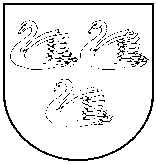 GULBENES  NOVADA  PAŠVALDĪBAReģ. Nr. 90009116327Ābeļu iela 2, Gulbene, Gulbenes nov., LV-4401Tālrunis 64497710, mob.26595362, e-pasts: dome@gulbene.lv , www.gulbene.lvSociālo un veselības jautājumu komiteja PROTOKOLSAdministrācijas ēka, Ābeļu iela 2, Gulbene, atklāta sēde2023. gada 17. maijā					                                    Nr. 5Sēde sasaukta 2023.gada 15.maijā plkst. 08:30Sēdi atklāj 2023.gada 17.maijā plkst. 08:55 Sēdi atklāj 2023.gaga 19.aprīlī plkst. 08:57 Sēdi vada - Sociālo un veselības jautājumu komitejas priekšsēdētājs Anatolijs SavickisProtokolē - Gulbenes novada pašvaldības Kancelejas pārzine Vita BaškerePiedalās deputāti (komitejas locekļi): Aivars Circens, Atis Jencītis, Guna Švika, Mudīte MotivāneNepiedalās deputāti (komitejas locekļi): Ivars Kupčs – slimības dēļ, Normunds AudzišsPašvaldības administrācijas darbinieki un interesenti klātienē: skatīt sarakstu pielikumā Pašvaldības administrācijas darbinieki un interesenti attālināti: skatīt sarakstu pielikumāKomitejas sēdei tika veikts videoieraksts, pieejams Sociālo un veselības jautājumu komiteja (2023-05-17 09:00 GMT+3) 17.05.2023. 457,1 MB https://drive.google.com/drive/u/0/folders/1RTppkpugh0K-z4Kc65iVqSAXmaV_rNLGDARBA KĀRTĪBA:0. Par darba kārtības apstiprināšanu1. Par I.P. reģistrēšanu Gulbenes novada pašvaldības dzīvokļu jautājumu risināšanas reģistrā2. Par N. O. reģistrēšanu Gulbenes novada pašvaldības dzīvokļu jautājumu risināšanas reģistrā3. Par M. V. reģistrēšanu Gulbenes novada pašvaldības dzīvokļu jautājumu risināšanas reģistrā4. Par dzīvojamās telpas “Lauksaimniecības Skola 6”-2, Jaungulbene, Jaungulbenes pagasts, Gulbenes novads, izīrēšanu5. Par dzīvokļa Dzirnavu iela 2-4, Gulbene, Gulbenes novads, īres līguma termiņa pagarināšanu6. Par dzīvokļa Līkā iela 10-30, Gulbene, Gulbenes novads, īres līguma termiņa pagarināšanu7. Par dzīvokļa Skolas iela 5 k-4-23, Gulbene, Gulbenes novads, īres līguma termiņa pagarināšanu8. Par dzīvokļa Upes iela 3-5, Gulbene, Gulbenes novads, īres līguma termiņa pagarināšanu9. Par dzīvokļa Viestura iela 29-3, Gulbene, Gulbenes novads, īres līguma termiņa pagarināšanu10. Par dzīvokļa Dārza iela 15-9, Stari, Daukstu pagasts, Gulbenes novads, īres līguma termiņa pagarināšanu11. Par dzīvokļa “Ezīši”- 6, Krapa, Daukstu pagasts, Gulbenes novads, īres līguma termiņa pagarināšanu12. Par dzīvokļa “Vietaskrasts”-3, Galgauskas pagasts, Gulbenes novads, īres līguma termiņa pagarināšanu13. Par dzīvokļa Krasta iela 4, Līgo, Līgo pagasts, Gulbenes novads, īres līguma termiņa pagarināšanu14. Par speciālistam izīrējamās dzīvojamās telpas “Avoti”-1, Ranka, Rankas pagasts, Gulbenes novads, īres līguma termiņa pagarināšanu15. Par dzīvokļa “Ievlejas”-4, Vecstāmeriena, Stāmerienas pagasts, Gulbenes novads, īres līguma termiņa pagarināšanu16. Par dzīvokļa “Stāķi 4”- 14, Stāķi, Stradu pagasts, Gulbenes novads, īres līguma termiņa pagarināšanu17. Par dzīvokļa “Šķieneri 1”- 8, Šķieneri, Stradu pagasts, Gulbenes novads, īres līguma termiņa pagarināšanu18. Par dzīvokļa “Šķieneri 4”- 6, Šķieneri, Stradu pagasts, Gulbenes novads, īres līguma termiņa pagarināšanu19. Par dzīvokļa “Kļavkalni”-8, Tirza, Tirzas pagasts, Gulbenes novads, īres līguma termiņa  pagarināšanu20. Par dzīvokļa “Tirzmalas”-1, Tirza, Tirzas pagasts, Gulbenes novads, īres līguma termiņa pagarināšanu21. Par dzīvokļu “Virānes skola”-2 un  “Virānes skola”-3, Tirzas pagasts, Gulbenes novads, īres līguma termiņa pagarināšanu22. Par dzīvokļa “Ozoliņi”-3, Tirzas pagasts, Gulbenes novads, īres līguma termiņa pagarināšanu23. Par dzīvokļa “Virānes skola”-1, Tirzas pagasts, Gulbenes novads, īres līguma termiņa pagarināšanu24. Par dzīvokļa Brīvības iela 16-14, Gulbene, Gulbenes novads, īres līguma slēgšanu25. Par dzīvokļa “Stāķi 16”- 3, Stāķi, Stradu pagasts, Gulbenes novads, īres līguma slēgšanu26. Par dzīvokļa “Šķieneri 10”- 56, Šķieneri, Stradu pagasts, Gulbenes novads, īres līguma slēgšanu27. Par dzīvokļa “Gulbīša internāts” - 2, Gulbītis, Jaungulbenes pagasts, Gulbenes novads, īres līguma pārjaunošanu28. Par dzīvokļa “Gulbīša internāts” - 3, Gulbītis, Jaungulbenes pagasts, Gulbenes novads, īres līguma pārjaunošanu29. Par dzīvokļa “Gulbīša internāts” - 7, Gulbītis, Jaungulbenes pagasts, Gulbenes novads, īres līguma pārjaunošanu30. Par dzīvokļa “Stacija”- 1, Jaungulbene, Jaungulbenes pagasts, Gulbenes novads, īres līguma pārjaunošanu31. Par dzīvokļa “Ievlejas”-2, Vecstāmeriena, Stāmerienas pagasts, Gulbenes novads, īres līguma pārjaunošanu32. Par dzīvokļa “Ievlejas”-1, Vecstāmeriena, Stāmerienas pagasts, Gulbenes novads, īres līguma pārjaunošanu33. Par dzīvokļa Dzirnavu iela 3-2, Stāmeriena, Stāmerienas pagasts, Gulbenes novads, īres līguma pārjaunošanu34. Par dzīvokļa Dzirnavu iela 3-4, Stāmeriena, Stāmerienas pagasts, Gulbenes novads, īres līguma pārjaunošanu35. Par dzīvokļa “Skolas māja”-3, Kalniena, Stāmerienas pagasts, Gulbenes novads, īres līguma pārjaunošanu36. Par dzīvokļa “Šķieneri 1”- 10, Šķieneri, Stradu pagasts, Gulbenes novads, īres līguma pārjaunošanu37. Par sociālā dzīvokļa Nr.25 izīrēšanu sociālajā dzīvojamajā mājā „Blomīte”, Ozolkalns, Beļavas pagasts, Gulbenes novads38. Par dzīvokļa “Ceļmalas” - 3, Jaungulbenes pagasts, Gulbenes novads, īres līguma pārjaunošanu39. Par dzīvokļa “Gulbīša internāts” - 6, Gulbītis, Jaungulbenes pagasts, Gulbenes novads, īres līguma pārjaunošanu40. Par dzīvojamās telpas Viestura iela 41-6, Gulbene, Gulbenes novads, izīrēšanu41. Par dzīvokļa “Šķieneri 8”- 5, Šķieneri, Stradu pagasts, Gulbenes novads, īres līguma termiņa pagarināšanu42. Par N. B. iesnieguma izskatīšanu43. Par dzīvojamās telpas Nr.5 sociālā dzīvojamā mājā “Blomīte”, Ozolkalns, Beļavas pagasts, Gulbenes novads, īres līguma termiņa pagarināšanu0.Par darba kārtības apstiprināšanuZIŅO: Anatolijs SavickisLĒMUMA PROJEKTU SAGATAVOJA: Vita BaškereDEBATĒS PIEDALĀS: navPriekšlikumi balsošanai:1. Papildināt darba kārtību ar 37.darba kārtības punktu - Par sociālā dzīvokļa Nr.25 izīrēšanu sociālajā dzīvojamajā mājā „Blomīte”, Ozolkalns, Beļavas pagasts, Gulbenes novads (Ligita Slaidiņa)Balsojums: ar 5 balsīm "Par" (Aivars Circens, Anatolijs Savickis, Atis Jencītis, Guna Švika, Mudīte Motivāne), "Pret" – nav, "Atturas" – navLēmums: Pieņemts2. Papildināt darba kārtību ar 38.darba kārtības punktu - Par dzīvokļa “Ceļmalas” - 3, Jaungulbenes pagasts, Gulbenes novads, īres līguma pārjaunošanu (Dita Laure)Balsojums: ar 5 balsīm "Par" (Aivars Circens, Anatolijs Savickis, Atis Jencītis, Guna Švika, Mudīte Motivāne), "Pret" – nav, "Atturas" – navLēmums: Pieņemts3. Papildināt darba kārtību ar 39.darba kārtības punktu - Par dzīvokļa “Gulbīša internāts” - 6, Gulbītis, Jaungulbenes pagasts, Gulbenes novads, īres līguma pārjaunošanu (Dita Laure)Balsojums: ar 5 balsīm "Par" (Aivars Circens, Anatolijs Savickis, Atis Jencītis, Guna Švika, Mudīte Motivāne), "Pret" – nav, "Atturas" – navLēmums: Pieņemts4. Papildināt darba kārtību ar 40.punktu - Par dzīvojamās telpas Viestura iela 41-6, Gulbene, Gulbenes novads, izīrēšanu (Ligita Slaidiņa)Balsojums: ar 5 balsīm "Par" (Aivars Circens, Anatolijs Savickis, Atis Jencītis, Guna Švika, Mudīte Motivāne), "Pret" – nav, "Atturas" – navLēmums: Pieņemts5. Papildināt darba kārtību ar 41.punktu - Par dzīvokļa “Šķieneri 8”- 5, Šķieneri, Stradu pagasts, Gulbenes novads, īres līguma termiņa pagarināšanu (Ligita Slaidiņa)Balsojums: ar 5 balsīm "Par" (Aivars Circens, Anatolijs Savickis, Atis Jencītis, Guna Švika, Mudīte Motivāne), "Pret" – nav, "Atturas" – navLēmums: Pieņemts6. Papildināt darba kārtību ar 42.punktu - Par N. B. iesnieguma izskatīšanu (Ligita Slaidiņa)Balsojums: ar 5 balsīm "Par" (Aivars Circens, Anatolijs Savickis, Atis Jencītis, Guna Švika, Mudīte Motivāne), "Pret" – nav, "Atturas" – navLēmums: Pieņemts7. Papildināt darba kārtību ar 43.punktu - Par dzīvojamās telpas Nr.5 sociālā dzīvojamā mājā “Blomīte”, Ozolkalns, Beļavas pagasts, Gulbenes novads, īres līguma termiņa pagarināšanu (Ligita Slaidiņa)Balsojums: ar 5 balsīm "Par" (Aivars Circens, Anatolijs Savickis, Atis Jencītis, Guna Švika, Mudīte Motivāne), "Pret" – nav, "Atturas" – navLēmums: PieņemtsSociālo un veselības jautājumu komiteja atklāti balsojot:ar 5 balsīm "Par" (Aivars Circens, Anatolijs Savickis, Atis Jencītis, Guna Švika, Mudīte Motivāne), "Pret" – nav, "Atturas" – nav, NOLEMJ:APSTIPRINĀT 2023.gada 17.maija Sociālo un veselības jautājumu komitejas darba kārtību.1.Par I. P. reģistrēšanu Gulbenes novada pašvaldības dzīvokļu jautājumu risināšanas reģistrāZIŅO: Anatolijs SavickisLĒMUMA PROJEKTU SAGATAVOJA: Ligita SlaidiņaDEBATĒS PIEDALĀS: Sociālo un veselības jautājumu komiteja atklāti balsojot:ar 5 balsīm "Par" (Aivars Circens, Anatolijs Savickis, Atis Jencītis, Guna Švika, Mudīte Motivāne), "Pret" – nav, "Atturas" – nav, NOLEMJ:Virzīt izskatīšanai domes sēdē lēmumprojektu: Par I. P. reģistrēšanu Gulbenes novada pašvaldībasdzīvokļu jautājumu risināšanas reģistrāGulbenes novada pašvaldības dokumentu vadības sistēmā 2023.gada 24.aprīlī ar reģistrācijas numuru GD/5.4/23/919-P reģistrēts …. (turpmāk – iesniedzējs), deklarētā dzīvesvieta…. (turpmāk – dzīvojamā telpa), 2023.gada 24.aprīļa iesniegums, kurā izteikts lūgums reģistrēt iesniedzēju dzīvokļu jautājumu risināšanas reģistrā. Iesniedzējs savu lūgumu pamato ar faktu, ka šobrīd deklarētajā dzīvesvietā nedzīvo, jo mājas īpašniece mirusi un māja tiek pārdota. Pašvaldību likuma 4.panta pirmās daļas 10.punkts nosaka, ka viena no pašvaldības autonomajām funkcijām ir sniegt iedzīvotājiem palīdzību mājokļa jautājumu risināšanā, kā arī veicināt dzīvojamā fonda veidošanu, uzturēšanu un modernizēšanu. Likuma “Par palīdzību dzīvokļa jautājumu risināšanā” (turpmāk – Palīdzības likums) 5.pants nosaka, ka lēmumu par palīdzības sniegšanu dzīvokļa jautājumu risināšanā pieņem attiecīgās pašvaldības dome vai tās deleģēta institūcija, ievērojot šā likuma noteikumus un pašvaldības domes saistošos noteikumus, 6.panta pirmā daļa nosaka, ka persona, kura vēlas saņemt palīdzību (izņemot 13.pantā, 27.1 panta pirmajā daļā un 27.2 panta pirmajā daļā minēto palīdzību), iesniedz attiecīgajai pašvaldībai rakstveida iesniegumu, kurā norādāmi iespējamie personai vēlamie palīdzības veidi, un dokumentus, kas apliecina, ka šī persona ir tiesīga saņemt palīdzību. Iesniedzējs iesniegumam nav pievienojis dokumentus, kā arī Gulbenes novada pašvaldības rīcībā nav informācijas, kas apliecinātu iesniedzēja atbilstību kādai no Palīdzības likuma 13. vai 14.pantā noteiktajām personu kategorijām, kurām palīdzība dzīvokļa jautājumu risināšanā sniedzama neatliekami vai kuras ar dzīvojamo telpu nodrošināmas pirmām kārtām.   Palīdzības likuma 15.pants nosaka, ka pašvaldības dome savos saistošajos noteikumos var noteikt arī citas personu kategorijas, kuras nav minētas šā likuma 13. un 14.pantā un kurām sniedzama palīdzība, izīrējot dzīvojamo telpu. Gulbenes novada domes 2020.gada 30.janvāra saistošo noteikumu Nr.2 “Par palīdzību dzīvokļa jautājuma risināšanā” 8.3.apakšpunkts nosaka, ka vispārējā kārtībā palīdzības saņemšanai, izvērtējot konkrētos apstākļus un izskatot dzīvojamās telpas nepieciešamību, var tikt reģistrētas trūcīgas vai maznodrošinātas personas (ģimenes), kuru deklarētā dzīvesvieta Gulbenes novada administratīvajā teritorijā ir bijusi nepārtraukti vismaz trīs gadus.Iesniedzējs pie iesnieguma pievienojis maksājumu kvīti Nr.GNP22-001816, kas apliecina, ka ir nomaksāts parāds par iepriekšējo īres dzīvokli.Atbilstoši Iedzīvotāju reģistra datiem iesniedzējs kopš 2003.gada 27.novembra ir deklarējis savu dzīvesvietu Gulbenes novada administratīvajā teritorijā. Iesniedzējam ir piešķirts trūcīgas mājsaimniecības (personas) statuss no 2023.gada 3.marta, ko apliecina Gulbenes novada sociālā dienesta izziņa Nr.SD2.12/23/350. Pārbaudot Valsts vienotajā datorizētajā zemesgrāmatā un Nekustamā īpašuma valsts kadastrā esošās ziņas, netika konstatēta informācija par iesniedzējam piederošiem nekustamajiem īpašumiem. Ņemot vērā minēto un pamatojoties uz likuma “Par palīdzību dzīvokļa jautājumu risināšanā” 5.pantu, 6.panta pirmo daļu, 15.pantu, Pašvaldību likuma 4.panta pirmās daļas 10.punktu, Gulbenes novada domes 2020.gada 30.janvāra saistošo noteikumu Nr.2 “Par palīdzību dzīvokļu jautājumu risināšanā” 8.3.apakšpunktu un Sociālo un veselības jautājumu komitejas ieteikumu, atklāti balsojot: PAR –__; PRET – __; ATTURAS – __, Gulbenes novada dome NOLEMJ:1. REĢISTRĒT …., Gulbenes novada pašvaldības dzīvokļu jautājumu risināšanas 1.reģistra 2.grupā ar kārtas Nr. 43.2. Lēmuma izrakstu nosūtīt: …2.Par N. O. reģistrēšanu Gulbenes novada pašvaldības dzīvokļu jautājumu risināšanas reģistrāZIŅO: Anatolijs SavickisLĒMUMA PROJEKTU SAGATAVOJA: Sintija SmagareDEBATĒS PIEDALĀS: navSociālo un veselības jautājumu komiteja atklāti balsojot:ar 5 balsīm "Par" (Aivars Circens, Anatolijs Savickis, Atis Jencītis, Guna Švika, Mudīte Motivāne), "Pret" – nav, "Atturas" – nav, NOLEMJ:Virzīt izskatīšanai domes sēdē lēmumprojektu: Par N. O. reģistrēšanu Gulbenes novada pašvaldībasdzīvokļu jautājumu risināšanas reģistrāGulbenes novada pašvaldības dokumentu vadības sistēmā 2023.gada 9.maijā ar reģistrācijas numuru GD/5.4/23/1017-O reģistrēts … (turpmāk – iesniedzējs), dzīvesvieta: …, 2023.gada 9.maija iesniegums, kurā iesniedzējs izteicis lūgumu rast iespēju samainīt īrēto dzīvokli pret citu īrējamu pašvaldības dzīvokli uz zemāku stāvu. Iesniedzējs savu lūgumu pamato ar faktu, ka sakarā ar veselības problēmām ir grūtības pārvietoties pa trepēm, problēmas sagādāt malku. Iesniedzējs vēlas dzīvokli ar centrālo apkuri Gulbenes pilsētā vai Šķieneros, Stradu pagastā, Gulbenes novadā. Pašvaldību likuma 4.panta pirmās daļas 10.punkts nosaka, ka viena no pašvaldības autonomajām funkcijām ir sniegt iedzīvotājiem palīdzību mājokļa jautājumu risināšanā, kā arī veicināt dzīvojamā fonda veidošanu, uzturēšanu un modernizēšanu. Likuma “Par palīdzību dzīvokļa jautājumu risināšanā” (turpmāk – Palīdzības likums) 24.panta pirmā daļa nosaka, ka pašvaldība var sniegt palīdzību pašvaldībai piederošās vai tās nomātās dzīvojamās telpas apmaiņā pret citu īrējamu pašvaldībai piederošu vai tās nomātu dzīvojamo telpu domes saistošajos noteikumos paredzētajā kārtībā. Savukārt minētā likuma 24.panta otrā daļa paredz, ka palīdzību īrētās pašvaldībai piederošās vai tās nomātās dzīvojamās telpas apmaiņā pret citu īrējamu pašvaldībai piederošu vai tās nomātu dzīvojamo telpu pašvaldība sniedz tādā secībā, kādā reģistrēti iesniegumi par attiecīgā veida palīdzības saņemšanu.Gulbenes novada domes 2020.gada 30.janvāra saistošo noteikumu Nr.2 “Par palīdzību dzīvokļu jautājumu risināšanā” 10.2.apakšpunktā noteikts, ka dzīvojamās telpas apmaiņai var tikt reģistrētas personas, kuras īrē pašvaldībai piederošu vai tās nomātu dzīvojamo telpu un vēlas to apmainīt pret citu īrējamu dzīvojamo telpu sakarā ar dzīves apstākļu uzlabošanos un vēlas maiņu uz dzīvojamo telpu ar lielāku platību vai arī maiņu no nelabiekārtotas uz labiekārtotu dzīvojamo telpu un kuras vismaz vienu gadu katru mēnesi ir maksājušas pilnā apmērā īres un komunālo pakalpojumu maksājumus.Ņemot vērā minēto un pamatojoties uz likuma “Par palīdzību dzīvokļa jautājumu risināšanā” 24.punkta pirmo un otro daļu, Pašvaldību likuma 4.panta pirmās daļas 10.punktu, Gulbenes novada domes 2020.gada 30.janvāra saistošo noteikumu Nr.2 “Par palīdzību dzīvokļu jautājumu risināšanā” 10.2.apakšpunktu un Sociālās un veselības jautājumu komitejas ieteikumu, atklāti balsojot: PAR – ___,PRET - ___ ATTURAS – ___, Gulbenes novada dome NOLEMJ:1. REĢISTRĒT …., Gulbenes novada pašvaldības dzīvokļu jautājumu risināšanas 3.reģistrā ar kārtas Nr.20.2. Lēmuma izrakstu nosūtīt:2.1. ...2.2. Gulbenes novada Stradu pagasta pārvaldei, juridiskā adrese: Brīvības iela 8, Gulbene, Gulbenes novads, LV-4401.3.Par M. V. reģistrēšanu Gulbenes novada pašvaldības dzīvokļu jautājumu risināšanas reģistrāZIŅO: Anatolijs SavickisLĒMUMA PROJEKTU SAGATAVOJA: Ligita SlaidiņaDEBATĒS PIEDALĀS: navSociālo un veselības jautājumu komiteja atklāti balsojot:ar 5 balsīm "Par" (Aivars Circens, Anatolijs Savickis, Atis Jencītis, Guna Švika, Mudīte Motivāne), "Pret" – nav, "Atturas" – nav, NOLEMJ:Virzīt izskatīšanai domes sēdē lēmumprojektu: Par M. V. reģistrēšanu Gulbenes novada pašvaldībasdzīvokļu jautājumu risināšanas reģistrāGulbenes novada pašvaldības dokumentu vadības sistēmā 2023.gada 12.maijā ar reģistrācijas numuru GD/5.4/23/1046-V reģistrēts …. (turpmāk – iesniedzējs), deklarētā dzīvesvieta: …, 2023.gada 12.maija iesniegums, kurā izteikts lūgums reģistrēt iesniedzēju dzīvokļu jautājumu risināšanas reģistrā. Iesniedzējs savu lūgumu pamato ar faktu, ka dzīvoja pie dzīvesbiedra, kurš īrēja pašvaldības dzīvokli. Pēc dzīvesbiedra nāves dzīvoklis bija jāatbrīvo. Šobrīd dzīvo pie paziņām, jo nav savas patstāvīgas dzīvesvietas. Iesniedzējs lūdz izīrēt dzīvokli ar malkas apkuri vai arī piešķirt dzīvojamo platību sociālajā dzīvojamā mājā “Blomīte”.Pašvaldību likuma 4.panta pirmās daļas 10.punkts nosaka, ka viena no pašvaldības autonomajām funkcijām ir sniegt iedzīvotājiem palīdzību mājokļa jautājumu risināšanā, kā arī veicināt dzīvojamā fonda veidošanu, uzturēšanu un modernizēšanu. Likuma “Par palīdzību dzīvokļa jautājumu risināšanā” (turpmāk – Palīdzības likums) 5.pants nosaka, ka lēmumu par palīdzības sniegšanu dzīvokļa jautājumu risināšanā pieņem attiecīgās pašvaldības dome vai tās deleģēta institūcija, ievērojot šā likuma noteikumus un pašvaldības domes saistošos noteikumus, 6.panta pirmā daļa nosaka, ka persona, kura vēlas saņemt palīdzību (izņemot 13.pantā, 27.1 panta pirmajā daļā un 27.2 panta pirmajā daļā minēto palīdzību), iesniedz attiecīgajai pašvaldībai rakstveida iesniegumu, kurā norādāmi iespējamie personai vēlamie palīdzības veidi, un dokumentus, kas apliecina, ka šī persona ir tiesīga saņemt palīdzību. Iesniedzējs iesniegumam nav pievienojis dokumentus, kā arī Gulbenes novada pašvaldības rīcībā nav informācijas, kas apliecinātu iesniedzēja atbilstību kādai no Palīdzības likuma 13. vai 14.pantā noteiktajām personu kategorijām, kurām palīdzība dzīvokļa jautājumu risināšanā sniedzama neatliekami vai kuras ar dzīvojamo telpu nodrošināmas pirmām kārtām.   Palīdzības likuma 15.pants nosaka, ka pašvaldības dome savos saistošajos noteikumos var noteikt arī citas personu kategorijas, kuras nav minētas šā likuma 13. un 14.pantā un kurām sniedzama palīdzība, izīrējot dzīvojamo telpu. Gulbenes novada domes 2020.gada 30.janvāra saistošo noteikumu Nr.2 “Par palīdzību dzīvokļa jautājuma risināšanā” 8.3.apakšpunkts nosaka, ka vispārējā kārtībā palīdzības saņemšanai, izvērtējot konkrētos apstākļus un izskatot dzīvojamās telpas nepieciešamību, var tikt reģistrētas trūcīgas vai maznodrošinātas personas (ģimenes), kuru deklarētā dzīvesvieta Gulbenes novada administratīvajā teritorijā ir bijusi nepārtraukti vismaz trīs gadus.Atbilstoši Iedzīvotāju reģistra datiem iesniedzējs kopš 2003.gada 10.decembra ir deklarējis savu dzīvesvietu Gulbenes novada administratīvajā teritorijā. Iesniedzējam ir piešķirts trūcīgas mājsaimniecības (personas) statuss no 2023.gada 1.maija, ko apliecina Gulbenes novada sociālā dienesta izziņa Nr.SD2.12/23/731. Pārbaudot Valsts vienotajā datorizētajā zemesgrāmatā un Nekustamā īpašuma valsts kadastrā esošās ziņas, netika konstatēta informācija par iesniedzējam piederošiem nekustamajiem īpašumiem. Ņemot vērā minēto un pamatojoties uz likuma “Par palīdzību dzīvokļa jautājumu risināšanā” 5.pantu, 6.panta pirmo daļu, 15.pantu, Pašvaldību likuma 4.panta pirmās daļas 10.punktu, Gulbenes novada domes 2020.gada 30.janvāra saistošo noteikumu Nr.2 “Par palīdzību dzīvokļu jautājumu risināšanā” 8.3.apakšpunktu un Sociālo un veselības jautājumu komitejas ieteikumu, atklāti balsojot: PAR –__; PRET – __; ATTURAS – __, Gulbenes novada dome NOLEMJ:1. REĢISTRĒT …, Gulbenes novada pašvaldības dzīvokļu jautājumu risināšanas 1.reģistra 2.grupā ar kārtas Nr. 44.2. Lēmuma izrakstu nosūtīt: ...4.Par dzīvojamās telpas “Lauksaimniecības Skola 6”-2, Jaungulbene, Jaungulbenes pagasts, Gulbenes novads, izīrēšanuZIŅO: Anatolijs SavickisLĒMUMA PROJEKTU SAGATAVOJA: Ligita SlaidiņaDEBATĒS PIEDALĀS: navSociālo un veselības jautājumu komiteja atklāti balsojot:ar 5 balsīm "Par" (Aivars Circens, Anatolijs Savickis, Atis Jencītis, Guna Švika, Mudīte Motivāne), "Pret" – nav, "Atturas" – nav, NOLEMJ:Virzīt izskatīšanai domes sēdē lēmumprojektu: Par dzīvojamās telpas “Lauksaimniecības Skola 6”-2, Jaungulbene, Jaungulbenes pagasts, Gulbenes novads, izīrēšanuGulbenes novada pašvaldības dokumentu vadības sistēmā 2023.gada 25.aprīlī ar reģistrācijas numuru GND/5.5/23/935-A reģistrēts …. (turpmāk – iesniedzējs), deklarētā dzīvesvieta: “…2023.gada 25.aprīļa iesniegums, kurā izteikts lūgums izīrēt dzīvojamo telpu Nr.2, kas atrodas “Lauksaimniecības Skola 6”, Jaungulbenē, Jaungulbenes pagastā, Gulbenes novadā.  Iesniedzējs, pamatojoties uz Gulbenes novada domes 2023.gada 23.februāra sēdē pieņemto lēmumu Nr. GND/2023/94 “Par reģistrēšanu Gulbenes novada pašvaldības dzīvokļu jautājumu risināšanas reģistrā” (protokols Nr.3; 2.p.), reģistrēts Gulbenes novada pašvaldības palīdzības dzīvokļa jautājumu risināšanas 1.reģistra 2.grupā.Gulbenes novada pašvaldības dokumentu vadības sistēmā 2023.gada 19.aprīlī ar reģistrācijas numuru GND/5.4/23/980 reģistrēts Gulbenes novada pašvaldības paziņojums, kurā iesniedzējam piedāvāts izīrēt dzīvojamo telpu Nr.2, kas atrodas “Lauksaimniecības Skola 6”, Jaungulbenē, Jaungulbenes pagastā, Gulbenes novadā. Ievērojot minēto, iesniedzējs ir sniedzis atbildi, izsakot piekrišanu izteiktajam piedāvājumam. Pašvaldību likuma 4.panta pirmās daļas 10.punkts nosaka, ka viena no pašvaldības autonomajām funkcijām ir sniegt iedzīvotājiem palīdzību mājokļa jautājumu risināšanā, kā arī veicināt dzīvojamā fonda veidošanu, uzturēšanu un modernizēšanu. Dzīvojamo telpu īres likuma 7.pants nosaka, ka dzīvojamās telpas īres līgumu rakstveidā slēdz izīrētājs un īrnieks, savukārt 9.pants nosaka, ka dzīvojamās telpas īres līgumu slēdz uz noteiktu termiņu.Likuma “Par palīdzību dzīvokļa jautājumu risināšanā” 19.pantā noteikts, ka izīrējot dzīvojamo telpu, pašvaldības dome vai tās deleģēta institūcija nosaka, uz kādu termiņu slēdzams īres līgums. Ņemot vērā minēto, pamatojoties uz Dzīvojamo telpu īres likuma 7. un 9.pantu, likuma “Par palīdzību dzīvokļa jautājumu risināšanā” 19.pantu, Pašvaldību likuma 4.panta pirmās daļas 10.punktu un Sociālo un veselības jautājumu komitejas ieteikumu, atklāti balsojot: PAR – __; PRET – __; ATTURAS – __, Gulbenes novada dome NOLEMJ:1. NOSLĒGT dzīvojamās telpas Nr.2, kas atrodas “Lauksaimniecības Skola 6”, Jaungulbenē, Jaungulbenes pagastā, Gulbenes novadā, īres līgumu ar …, uz laiku līdz 2023.gada 31.augustam.2. NOTEIKT … viena mēneša termiņu dzīvojamās telpas īres līguma ar Gulbenes novada Jaungulbenes pagasta pārvaldi noslēgšanai.3. UZDOT Gulbenes novada Jaungulbenes pagasta pārvaldei, reģistrācijas numurs 40900015450, juridiskā adrese: “Gulbīts”, Gulbītis, Jaungulbenes pagasts, Gulbenes novads, LV-4420, sagatavot un noslēgt dzīvojamās telpas īres līgumu.4. NOTEIKT … par pienākumu pēc dzīvojamās telpas īres līguma noslēgšanas nekavējoties noslēgt līgumu ar SIA “Pilsētvides serviss” par atkritumu apsaimniekošanu.5. IZSLĒGT … no Gulbenes novada pašvaldības dzīvokļu jautājumu risināšanas 1.reģistra 2.grupas.6. Lēmuma izrakstu nosūtīt:6.1. .. 6.2. Gulbenes novada Jaungulbenes pagasta pārvaldei, “Gulbīts”, Gulbītis, Jaungulbenes pagasts, Gulbenes novads, LV-4420.5.Par dzīvokļa Dzirnavu iela 2-4, Gulbene, Gulbenes novads, īres līguma termiņa pagarināšanuZIŅO: Anatolijs SavickisLĒMUMA PROJEKTU SAGATAVOJA: Ligita SlaidiņaDEBATĒS PIEDALĀS: navSociālo un veselības jautājumu komiteja atklāti balsojot:ar 5 balsīm "Par" (Aivars Circens, Anatolijs Savickis, Atis Jencītis, Guna Švika, Mudīte Motivāne), "Pret" – nav, "Atturas" – nav, NOLEMJ:Virzīt izskatīšanai domes sēdē lēmumprojektu: Par dzīvokļa Dzirnavu iela 2-4, Gulbene, Gulbenes novads, īres līguma termiņa pagarināšanuGulbenes novada pašvaldības dokumentu vadības sistēmā 2023.gada 12.maijā ar reģistrācijas numuru GND/5.5/23/1062-M reģistrēts M….(turpmāk – iesniedzējs), deklarētā dzīvesvieta: …., 2023.gada 12.maija iesniegums, kurā izteikts lūgums pagarināt dzīvojamās telpas Nr.4, kas atrodas Dzirnavu ielā 2, Gulbenē, Gulbenes novadā, īres līguma darbības termiņu. Dzīvojamo telpu īres likuma  7.pants nosaka, ka dzīvojamās telpas īres līgumu rakstveidā slēdz izīrētājs un īrnieks, savukārt 9.pants nosaka, ka dzīvojamās telpas īres līgumu slēdz uz noteiktu termiņu.Dzīvojamās telpas īres līgums ar iesniedzēju noslēgts uz noteiktu laiku, tas ir, līdz 2023.gada 31.maijam.Atbilstoši SIA “Gulbenes Energo Serviss” sniegtajai informācijai iesniedzējam nav nenokārtotu maksājumu saistību par dzīvojamās telpas īri un komunālajiem maksājumiem. Pašvaldību likuma 4.panta pirmās daļas 10.punkts nosaka, ka viena no pašvaldības autonomajām funkcijām ir sniegt iedzīvotājiem palīdzību mājokļa jautājumu risināšanā, kā arī veicināt dzīvojamā fonda veidošanu, uzturēšanu un modernizēšanu.Ņemot vērā minēto, pamatojoties uz Dzīvojamo telpu īres likuma 7.pantu un 9.pantu, Pašvaldību likuma 4.panta pirmās daļas 10.punktu un Sociālo un veselības jautājumu komitejas ieteikumu, atklāti balsojot: PAR – __; PRET – __; ATTURAS – __, Gulbenes novada dome NOLEMJ:1. PAGARINĀT dzīvojamās telpas Nr.4, kas atrodas Dzirnavu ielā 2, Gulbenē, Gulbenes novadā, īres līguma darbības termiņu ar …, uz laiku līdz 2023.gada 31.augustam.2. NOTEIKT … viena mēneša termiņu vienošanās par dzīvojamās telpas īres līguma termiņa pagarināšanu.3. NOTEIKT, ka šis lēmums zaudē spēku, ja … līdz 2023.gada 30.jūnijam nav noslēdzis vienošanos par dzīvojamās telpas īres līguma termiņa pagarināšanu. 4. UZDOT SIA “Gulbenes Energo Serviss”, reģistrācijas numurs 546030000121, juridiskā adrese: Blaumaņa iela 56A, Gulbene, Gulbenes novads, LV-4401, sagatavot un noslēgt vienošanos par dzīvojamās telpas īres līguma termiņa pagarināšanu. 5. Lēmuma izrakstu nosūtīt:5.1. …5.2. SIA “Gulbenes Energo Serviss”, juridiskā adrese: Blaumaņa iela 56A, Gulbene, Gulbenes novads, LV-4401.6.Par dzīvokļa Līkā iela 10-30, Gulbene, Gulbenes novads, īres līguma termiņa pagarināšanuZIŅO: Anatolijs SavickisLĒMUMA PROJEKTU SAGATAVOJA: Ligita SlaidiņaDEBATĒS PIEDALĀS: navSociālo un veselības jautājumu komiteja atklāti balsojot:ar 5 balsīm "Par" (Aivars Circens, Anatolijs Savickis, Atis Jencītis, Guna Švika, Mudīte Motivāne), "Pret" – nav, "Atturas" – nav, NOLEMJ:Virzīt izskatīšanai domes sēdē lēmumprojektu: Par dzīvokļa Līkā iela 10-30, Gulbene, Gulbenes novads, īres līguma termiņa pagarināšanuGulbenes novada pašvaldības dokumentu vadības sistēmā 2023.gada 28.aprīlī ar reģistrācijas numuru GND/5.5/23/956-B reģistrēts … (turpmāk – iesniedzējs), deklarētā dzīvesvieta: …, 2023.gada 27.aprīļa iesniegums, kurā izteikts lūgums pagarināt dzīvojamās telpas Nr.30, kas atrodas Līkajā ielā 10, Gulbenē, Gulbenes novadā, īres līguma darbības termiņu. Dzīvojamo telpu īres likuma  7.pants nosaka, ka dzīvojamās telpas īres līgumu rakstveidā slēdz izīrētājs un īrnieks, savukārt 9.pants nosaka, ka dzīvojamās telpas īres līgumu slēdz uz noteiktu termiņu.Dzīvojamās telpas īres līgums ar iesniedzēju noslēgts uz noteiktu laiku, tas ir, līdz 2023.gada 30.aprīlim.Atbilstoši SIA “Gulbenes Energo Serviss” sniegtajai informācijai iesniedzējam nav nenokārtotu maksājumu saistību par dzīvojamās telpas īri un komunālajiem pakalpojumiem. Pašvaldību likuma 4.panta pirmās daļas 10.punkts nosaka, ka viena no pašvaldības autonomajām funkcijām ir sniegt iedzīvotājiem palīdzību mājokļa jautājumu risināšanā, kā arī veicināt dzīvojamā fonda veidošanu, uzturēšanu un modernizēšanu.Ņemot vērā minēto, pamatojoties uz Dzīvojamo telpu īres likuma 7.pantu un 9.pantu, Pašvaldību likuma 4.panta pirmās daļas 10.punktu un Sociālo un veselības jautājumu komitejas ieteikumu, atklāti balsojot: PAR – __; PRET – __; ATTURAS – __, Gulbenes novada dome NOLEMJ:1. PAGARINĀT dzīvojamās telpas Nr.30, kas atrodas Līkajā ielā 10, Gulbenē, Gulbenes novadā, īres līguma darbības termiņu ar …., uz laiku līdz 2024.gada 31.maijam.2. NOTEIKT … viena mēneša termiņu dzīvojamās telpas īres līguma pārjaunošanai.3. NOTEIKT, ka šis lēmums zaudē spēku, ja … līdz 2023.gada 30.jūnijam nav pārjaunojusi dzīvojamās telpas īres līgumu. 4. UZDOT SIA “Gulbenes Energo Serviss”, reģistrācijas numurs 546030000121, juridiskā adrese: Blaumaņa iela 56A, Gulbene, Gulbenes novads, LV-4401, sagatavot un pārjaunot dzīvojamās telpas īres līgumu. 5. Lēmuma izrakstu nosūtīt:5.1. …5.2. SIA “Gulbenes Energo Serviss”, juridiskā adrese: Blaumaņa iela 56A, Gulbene, Gulbenes novads, LV-4401.7.Par dzīvokļa Skolas iela 5 k-4-23, Gulbene, Gulbenes novads, īres līguma termiņa pagarināšanuZIŅO: Anatolijs SavickisLĒMUMA PROJEKTU SAGATAVOJA: Ligita SlaidiņaDEBATĒS PIEDALĀS: Anatolijs Savickis, Guna ŠvikaSociālo un veselības jautājumu komiteja atklāti balsojot:ar 5 balsīm "Par" (Aivars Circens, Anatolijs Savickis, Atis Jencītis, Guna Švika, Mudīte Motivāne), "Pret" – nav, "Atturas" – nav, NOLEMJ:Virzīt izskatīšanai domes sēdē lēmumprojektu: Par dzīvokļa Skolas iela 5 k-4-23, Gulbene, Gulbenes novads, īres līguma termiņa pagarināšanuGulbenes novada pašvaldības dokumentu vadības sistēmā 2023.gada 28.aprīlī ar reģistrācijas numuru GND/5.5/23/959-M reģistrēts …. (turpmāk – iesniedzējs), deklarētā dzīvesvieta: …, 2023.gada 28.aprīļa iesniegums, kurā izteikts lūgums pagarināt dzīvojamās telpas Nr.23, kas atrodas Skolas ielā 5 k-4, Gulbenē, Gulbenes novadā, īres līguma darbības termiņu. Gulbenes novada domes 2023.gada 27.aprīļa sēdē (protokols Nr.7, 31.punkts) tika izskatīts iesniedzēja 2023.gada 29.marta iesniegums (reģistrēts Gulbenes novada pašvaldības dokumentu vadības sistēmā 2023.gada 29.martā ar reģistrācijas numuru GND/5.5/23/729-M), kurā tika izteikts lūgums pagarināt dzīvojamās telpas īres līguma darbības termiņu.Uz iesnieguma izskatīšanas brīdi atbilstoši SIA “Gulbenes Energo serviss” sniegtajai informācijai iesniedzējam bija nenokārtotas maksājumu saistības par dzīvojamās telpas īri 664,64 EUR apmērā un pēc SIA “Gren Gulbene” sniegtās informācijas iesniedzējam bija nenokārtotas maksājumu saistības par siltuma piegādi 263,28 EUR apmērā.Dzīvojamo telpu īres likuma 7.pants nosaka, ka dzīvojamās telpas īres līgumu rakstveidā slēdz izīrētājs un īrnieks, savukārt 9.pants nosaka, ka dzīvojamās telpas īres līgumu slēdz uz noteiktu termiņu.Dzīvojamās telpas īres līgums ar iesniedzēju noslēgts uz noteiktu laiku, tas ir, līdz 2023.gada 31.martam.Iesniedzējs, atkārtoti vēršas Gulbenes novada pašvaldībā ar iesniegumu, kurā norāda, ka veicis īres un komunālo pakalpojumu maksājumu parāda daļēju nomaksu un parāda summa SIA “Gulbenes Energo Serviss” un SIA “Gren Gulbene” samazinājusies.  Atbilstoši SIA “Gulbenes Energo Serviss” sniegtajai informācijai iesniedzējam ir nenokārtotas maksājumu saistības par dzīvojamās telpas īri 596,62 EUR apmērā. Pēc SIA “Gren Gulbene” sniegtās informācijas iesniedzējam ir nenokārtotas maksājumu saistības par siltuma piegādi 260,64 EUR apmērā.Pašvaldību likuma 4.panta pirmās daļas 10.punkts nosaka, ka viena no pašvaldības autonomajām funkcijām ir sniegt iedzīvotājiem palīdzību mājokļa jautājumu risināšanā, kā arī veicināt dzīvojamā fonda veidošanu, uzturēšanu un modernizēšanu. Ņemot vērā minēto, pamatojoties uz Dzīvojamo telpu īres likuma 7. pantu un 9. pantu, Pašvaldību likuma 4.panta pirmās daļas 10.punktu un Sociālo un veselības jautājumu komitejas ieteikumu, atklāti balsojot: PAR – __; PRET – __; ATTURAS – __, Gulbenes novada dome NOLEMJ:1	. PAGARINĀT dzīvojamās telpas Nr.23, kas atrodas Skolas ielā 5 k-4, Gulbenē, Gulbenes novadā, īres līgumu ar …, uz laiku līdz 2023.gada 31.augustam.2.NOTEIKT … viena mēneša termiņu dzīvojamās telpas īres līguma pārjaunošanai.3. NOTEIKT, ka šis lēmums zaudē spēku, ja … līdz 2023.gada 30.jūnijam nav pārjaunojusi dzīvojamās telpas īres līgumu. 4. UZDOT SIA “Gulbenes Energo Serviss”, reģistrācijas numurs 54603000121, juridiskā adrese: Blaumaņa iela 56A, Gulbene, Gulbenes novads, LV-4401, sagatavot un pārjaunot dzīvojamās telpas īres līgumu. 5. Lēmuma izrakstu nosūtīt:5.1. ….5.2. SIA “Gulbenes Energo Serviss”, Blaumaņa iela 56A, Gulbene, Gulbenes novads, LV-4401.8.Par dzīvokļa Upes iela 3-5, Gulbene, Gulbenes novads, īres līguma termiņa pagarināšanuZIŅO: Anatolijs SavickisLĒMUMA PROJEKTU SAGATAVOJA: Ligita SlaidiņaDEBATĒS PIEDALĀS: navSociālo un veselības jautājumu komiteja atklāti balsojot:ar 5 balsīm "Par" (Aivars Circens, Anatolijs Savickis, Atis Jencītis, Guna Švika, Mudīte Motivāne), "Pret" – nav, "Atturas" – nav, NOLEMJ:Virzīt izskatīšanai domes sēdē lēmumprojektu: Par dzīvokļa Upes iela 3-5, Gulbene, Gulbenes novads, īres līguma termiņa pagarināšanuGulbenes novada pašvaldības dokumentu vadības sistēmā 2023.gada 24.aprīlī ar reģistrācijas numuru GND/5.5/23/926-Ķ reģistrēts …. (turpmāk – iesniedzējs), deklarētā dzīvesvieta…, 2023.gada 24.aprīļa iesniegums, kurā izteikts lūgums pagarināt dzīvojamās telpas Nr.5, kas atrodas Upes ielā 3, Gulbenē, Gulbenes novadā, īres līguma darbības termiņu. Dzīvojamo telpu īres likuma  7.pants nosaka, ka dzīvojamās telpas īres līgumu rakstveidā slēdz izīrētājs un īrnieks, savukārt 9.pants nosaka, ka dzīvojamās telpas īres līgumu slēdz uz noteiktu termiņu.Dzīvojamās telpas īres līgums ar iesniedzēju noslēgts uz noteiktu laiku, tas ir, līdz 2023.gada 30.aprīlim.Atbilstoši SIA “Gulbenes Energo Serviss” sniegtajai informācijai iesniedzējam ir nenokārtotas maksājumu saistības par dzīvojamās telpas īri un komunālajiem pakalpojumiem EUR 38,59 apmērā. Pašvaldību likuma 4.panta pirmās daļas 10.punkts nosaka, ka viena no pašvaldības autonomajām funkcijām ir sniegt iedzīvotājiem palīdzību mājokļa jautājumu risināšanā, kā arī veicināt dzīvojamā fonda veidošanu, uzturēšanu un modernizēšanu.Ņemot vērā minēto, pamatojoties uz Dzīvojamo telpu īres likuma 7.pantu un 9.pantu, Pašvaldību likuma 4.panta pirmās daļas 10.punktu un Sociālo un veselības jautājumu komitejas ieteikumu, atklāti balsojot: PAR – __; PRET – __; ATTURAS – __, Gulbenes novada dome NOLEMJ:1. PAGARINĀT dzīvojamās telpas Nr.5, kas atrodas Upes ielā 3, Gulbenē, Gulbenes novadā, īres līguma darbības termiņu ar …, uz laiku līdz 2023.gada 30.novembrim.2. NOTEIKT … viena mēneša termiņu dzīvojamās telpas īres līguma pārjaunošanai.3. NOTEIKT, ka šis lēmums zaudē spēku, ja … līdz 2023.gada 30.jūnijam nav pārjaunojusi dzīvojamās telpas īres līgumu. 4. UZDOT SIA “Gulbenes Energo Serviss”, reģistrācijas numurs 546030000121, juridiskā adrese: Blaumaņa iela 56A, Gulbene, Gulbenes novads, LV-4401, sagatavot un pārjaunot dzīvojamās telpas īres līgumu. 5. Lēmuma izrakstu nosūtīt:5.1. …;5.2. SIA “Gulbenes Energo Serviss”, juridiskā adrese: Blaumaņa iela 56A, Gulbene, Gulbenes novads, LV-4401.9.Par dzīvokļa Viestura iela 29-3, Gulbene, Gulbenes novads, īres līguma termiņa pagarināšanuZIŅO: Anatolijs SavickisLĒMUMA PROJEKTU SAGATAVOJA: Ligita SlaidiņaDEBATĒS PIEDALĀS: navSociālo un veselības jautājumu komiteja atklāti balsojot:ar 5 balsīm "Par" (Aivars Circens, Anatolijs Savickis, Atis Jencītis, Guna Švika, Mudīte Motivāne), "Pret" – nav, "Atturas" – nav, NOLEMJ:Virzīt izskatīšanai domes sēdē lēmumprojektu: Par dzīvokļa Viestura iela 29-3, Gulbene, Gulbenes novads, īres līguma termiņa pagarināšanuGulbenes novada pašvaldības dokumentu vadības sistēmā 2023.gada 8.maijā ar reģistrācijas numuru GND/5.5/23/991-P reģistrēts … (turpmāk – iesniedzējs), deklarētā dzīvesvieta: …, 2023.gada 8.maija iesniegums, kurā izteikts lūgums pagarināt dzīvojamās telpas Nr.3, kas atrodas Viestura ielā 29, Gulbenē, Gulbenes novadā, īres līguma darbības termiņu. Dzīvojamo telpu īres likuma  7.pants nosaka, ka dzīvojamās telpas īres līgumu rakstveidā slēdz izīrētājs un īrnieks, savukārt 9.pants nosaka, ka dzīvojamās telpas īres līgumu slēdz uz noteiktu termiņu.Dzīvojamās telpas īres līgums ar iesniedzēju noslēgts uz noteiktu laiku, tas ir, līdz 2023.gada 30.aprīlim.Atbilstoši SIA “Gulbenes Energo Serviss” sniegtajai informācijai iesniedzējam nav nenokārtotu maksājumu saistību par dzīvojamās telpas īri un komunālajiem maksājumiem. Pašvaldību likuma 4.panta pirmās daļas 10.punkts nosaka, ka viena no pašvaldības autonomajām funkcijām ir sniegt iedzīvotājiem palīdzību mājokļa jautājumu risināšanā, kā arī veicināt dzīvojamā fonda veidošanu, uzturēšanu un modernizēšanu.Ņemot vērā minēto, pamatojoties uz Dzīvojamo telpu īres likuma 7.pantu un 9.pantu, Pašvaldību likuma 4.panta pirmās daļas 10.punktu un Sociālo un veselības jautājumu komitejas ieteikumu, atklāti balsojot: PAR – __; PRET – __; ATTURAS – __, Gulbenes novada dome NOLEMJ:1. PAGARINĀT dzīvojamās telpas Nr.3, kas atrodas Viestura ielā 29, Gulbenē, Gulbenes novadā, īres līguma darbības termiņu ar …., uz laiku līdz 2026.gada 31.maijam.2. NOTEIKT … viena mēneša termiņu dzīvojamās telpas īres līguma pārjaunošanai.3. NOTEIKT, ka šis lēmums zaudē spēku, ja … līdz 2023.gada 30.jūnijam nav pārjaunojis dzīvojamās telpas īres līgumu. 4. UZDOT SIA “Gulbenes energo serviss”, reģistrācijas numurs 546030000121, juridiskā adrese: Blaumaņa iela 56A, Gulbene, Gulbenes novads, LV-4401, sagatavot un pārjaunot dzīvojamās telpas īres līgumu. 5. Lēmuma izrakstu nosūtīt:5.1. …5.2. SIA “Gulbenes Energo Serviss”, juridiskā adrese: Blaumaņa iela 56A, Gulbene, Gulbenes novads, LV-4401.10.Par dzīvokļa Dārza iela 15-9, Stari, Daukstu pagasts, Gulbenes novads, īres līguma termiņa pagarināšanuZIŅO: Anatolijs SavickisLĒMUMA PROJEKTU SAGATAVOJA: Sandra OtlaneDEBATĒS PIEDALĀS: navSociālo un veselības jautājumu komiteja atklāti balsojot:ar 5 balsīm "Par" (Aivars Circens, Anatolijs Savickis, Atis Jencītis, Guna Švika, Mudīte Motivāne), "Pret" – nav, "Atturas" – nav, NOLEMJ:Virzīt izskatīšanai domes sēdē lēmumprojektu: Par dzīvokļa Dārza iela 15-9, Stari, Daukstu pagasts, Gulbenes novads, īres līguma termiņa pagarināšanuGulbenes novada pašvaldības dokumentu vadības sistēmā 2023.gada 14.aprīlī ar reģistrācijas numuru GND/5.5/23/858-S reģistrēts .… (turpmāk – iesniedzējs), deklarētā dzīvesvieta: …, 2023.gada 14.aprīļa iesniegums, kurā izteikts lūgums pagarināt dzīvojamās telpas Nr.9, kas atrodas Dārza ielā 15, Staros, Daukstu pagastā Gulbenes novadā, īres līguma darbības termiņu. Dzīvojamo telpu īres likuma 7.pants nosaka, ka dzīvojamās telpas īres līgumu rakstveidā slēdz izīrētājs un īrnieks, savukārt 9.pants nosaka, ka dzīvojamās telpas īres līgumu slēdz uz noteiktu termiņu.Dzīvojamās telpas īres līgums ar iesniedzēju noslēgts uz noteiktu laiku, tas ir, līdz 2023.gada 31.maijam.Atbilstoši SIA “Gulbenes Energo Serviss” sniegtajai informācijai iesniedzējam nav nenokārtotu maksājumu saistību par dzīvojamās telpas īri un komunālajiem pakalpojumiem.Pašvaldību likuma 4.panta pirmās daļas 10.punkts nosaka, ka viena no pašvaldības autonomajām funkcijām ir sniegt iedzīvotājiem palīdzību mājokļa jautājumu risināšanā, kā arī veicināt dzīvojamā fonda veidošanu, uzturēšanu un modernizēšanu.Ņemot vērā minēto, pamatojoties uz Dzīvojamo telpu īres likuma 7.pantu un 9.pantu, Pašvaldību likuma 4.panta pirmās daļas 10.punktu un Sociālo un veselības jautājumu komitejas ieteikumu, atklāti balsojot: PAR – __; PRET – __; ATTURAS – __, Gulbenes novada dome NOLEMJ:1. PAGARINĀT dzīvojamās telpas Nr.9, kas atrodas Dārza ielā 15, Staros, Daukstu pagastā, Gulbenes novadā, īres līgumu ar …., uz laiku līdz 2024.gada 31.maijam.2. NOTEIKT … viena mēneša termiņu dzīvojamās telpas īres līguma pārjaunošanai.3. NOTEIKT, ka šis lēmums zaudē spēku, ja …. līdz 2023.gada 30.jūnijam nav pārjaunojusi dzīvojamās telpas īres līgumu. 4. UZDOT Gulbenes novada Daukstu pagasta pārvaldei, reģistrācijas Nr.40900015412, juridiskā adrese: Dārza iela 10, Stari, Daukstu pagasts, Gulbenes novads, LV-4417, sagatavot un pārjaunot dzīvojamās telpas īres līgumu.5. Lēmuma izrakstu nosūtīt:5.1. …5.2. Gulbenes novada Daukstu pagasta pārvaldei, juridiskā adrese: Dārza iela 10, Stari, Daukstu pagasts, Gulbenes novads, LV-4417.11.Par dzīvokļa “Ezīši”- 6, Krapa, Daukstu pagasts, Gulbenes novads, īres līguma termiņa pagarināšanuZIŅO: Anatolijs SavickisLĒMUMA PROJEKTU SAGATAVOJA: Ligita SlaidiņaDEBATĒS PIEDALĀS: navSociālo un veselības jautājumu komiteja atklāti balsojot:ar 5 balsīm "Par" (Aivars Circens, Anatolijs Savickis, Atis Jencītis, Guna Švika, Mudīte Motivāne), "Pret" – nav, "Atturas" – nav, NOLEMJ:Virzīt izskatīšanai domes sēdē lēmumprojektu: Par dzīvokļa “Ezīši”- 6, Krapa, Daukstu pagasts, Gulbenes novads, īres līguma termiņa pagarināšanuGulbenes novada pašvaldības dokumentu vadības sistēmā 2023.gada 2.maijā ar reģistrācijas numuru GND/5.5/23/966-P reģistrēts … (turpmāk – iesniedzējs), deklarētā dzīvesvieta: “…, 2023.gada 2.maija iesniegums, kurā izteikts lūgums pagarināt dzīvojamās telpas Nr.6, kas atrodas “Ezīši”, Krapā, Daukstu pagastā, Gulbenes novadā, īres līguma darbības termiņu. Dzīvojamo telpu īres likuma  7.pants nosaka, ka dzīvojamās telpas īres līgumu rakstveidā slēdz izīrētājs un īrnieks, savukārt 9.pants nosaka, ka dzīvojamās telpas īres līgumu slēdz uz noteiktu termiņu.Dzīvojamās telpas īres līgums ar iesniedzēju noslēgts uz noteiktu laiku, tas ir, līdz 2023.gada 31.maijam.Atbilstoši Gulbenes novada pašvaldības grāmatvedības uzskaites datiem uz iesnieguma izskatīšanas dienu iesniedzējam nav nenokārtotu maksājumu saistību. Atbilstoši SIA “Gulbenes Energo Serviss” sniegtajai informācijai iesniedzējam nav nenokārtotu maksājumu saistību par sniegtajiem ūdens un kanalizācijas pakalpojumiem.Pašvaldību likuma 4.panta pirmās daļas 10.punkts nosaka, ka viena no pašvaldības autonomajām funkcijām ir sniegt iedzīvotājiem palīdzību mājokļa jautājumu risināšanā, kā arī veicināt dzīvojamā fonda veidošanu, uzturēšanu un modernizēšanu.Ņemot vērā minēto, pamatojoties uz Dzīvojamo telpu īres likuma 7.pantu un 9.pantu, Pašvaldību likuma 4.panta pirmās daļas 10.punktu un Sociālo un veselības jautājumu komitejas ieteikumu, atklāti balsojot: PAR –__; PRET – __; ATTURAS – __, Gulbenes novada dome NOLEMJ:1. PAGARINĀT dzīvojamās telpas Nr.6, kas atrodas “Ezīši”, Krapā, Daukstu pagastā, Gulbenes novadā, īres līgumu ar …., uz laiku līdz 2024.gada 31.maijam.2. NOTEIKT … viena mēneša termiņu vienošanās par dzīvojamās telpas īres līguma darbības termiņa pagarināšanu noslēgšanai.3. NOTEIKT, ka šis lēmums zaudē spēku, ja … līdz 2023.gada 30.jūnijam nav noslēgusi vienošanos par dzīvojamās telpas īres līguma termiņa pagarināšanu. 4. UZDOT Gulbenes novada Daukstu pagasta pārvaldei, reģistrācijas Nr.40900015412, juridiskā adrese: Dārza iela 10, Stari, Daukstu pagasts, Gulbenes novads, LV-4417, sagatavot un noslēgt vienošanos par dzīvojamās telpas īres līguma darbības termiņa pagarināšanu.5. Lēmuma izrakstu nosūtīt:5.1. …5.2. Gulbenes novada Daukstu pagasta pārvaldei, juridiskā adrese: Dārza iela 10, Stari, Daukstu pagasts, Gulbenes novads, LV-4417.12.Par dzīvokļa “Vietaskrasts”-3, Galgauskas pagasts, Gulbenes novads, īres līguma termiņa pagarināšanuZIŅO: Anatolijs SavickisLĒMUMA PROJEKTU SAGATAVOJA: Ligita SlaidiņaDEBATĒS PIEDALĀS: navSociālo un veselības jautājumu komiteja atklāti balsojot:ar 5 balsīm "Par" (Aivars Circens, Anatolijs Savickis, Atis Jencītis, Guna Švika, Mudīte Motivāne), "Pret" – nav, "Atturas" – nav, NOLEMJ:Virzīt izskatīšanai domes sēdē lēmumprojektu: Par dzīvokļa “Vietaskrasts”-3, Galgauskas pagasts, Gulbenes novads, īres līguma termiņa pagarināšanuGulbenes novada pašvaldības dokumentu vadības sistēmā 2023.gada 17.aprīlī ar reģistrācijas numuru GND/5.5/23/860-A reģistrēts … (turpmāk – iesniedzējs), deklarētā dzīvesvieta: …, 2023.gada 17.aprīļa iesniegums, kurā izteikts lūgums pagarināt dzīvojamās telpas Nr.3, kas atrodas “Vietaskrasts”, Galgauskā, Galgauskas pagastā, Gulbenes novadā (turpmāk – dzīvojamā telpa), īres līguma darbības termiņu.Dzīvojamo telpu īres likuma  7.pants nosaka, ka dzīvojamās telpas īres līgumu rakstveidā slēdz izīrētājs un īrnieks, savukārt 9.pants nosaka, ka dzīvojamās telpas īres līgumu slēdz uz noteiktu termiņu.Dzīvojamās telpas īres līgums ar iesniedzēju noslēgts uz noteiktu laiku, tas ir, līdz 2023.gada 31.maijam.Atbilstoši Gulbenes novada pašvaldības grāmatvedības uzskaites datiem uz iesnieguma izskatīšanas dienu iesniedzējam nav parādu par dzīvojamās telpas īri un apsaimniekošanu. Pašvaldību likuma 4.panta pirmās daļas 10.punkts nosaka, ka viena no pašvaldības autonomajām funkcijām ir sniegt iedzīvotājiem palīdzību mājokļa jautājumu risināšanā, kā arī veicināt dzīvojamā fonda veidošanu, uzturēšanu un modernizēšanu. Ņemot vērā minēto, pamatojoties uz Dzīvojamo telpu īres likuma 7.pantu un 9.pantu, Pašvaldību likuma 4.panta pirmās daļas 10.punktu un Sociālo un veselības jautājumu komitejas ieteikumu, atklāti balsojot: PAR – __; PRET – __; ATTURAS – __, Gulbenes novada dome NOLEMJ:1. PAGARINĀT dzīvojamās telpas Nr.3, kas atrodas “Vietaskrasts”, Galgauskā, Galgauskas pagastā, Gulbenes novadā, īres līgumu ar …, uz laiku līdz 2023. gada 31.augustam. 2. NOTEIKT … viena mēneša termiņu vienošanās par dzīvojamās telpas īres līguma termiņa pagarināšanu noslēgšanai.3. NOTEIKT, ka šis lēmums zaudē spēku, ja … līdz 2023.gada 30.jūnijam nav noslēdzis vienošanos par dzīvojamās telpas īres līguma termiņa pagarināšanu.4. UZDOT Gulbenes novada Galgauskas pagasta pārvaldei, reģistrācijas Nr. 40900015446, juridiskā adrese: Skolas iela 5, Galgauska, Galgauskas pagasts, Gulbenes novads, LV-4428, sagatavot un noslēgt vienošanos par dzīvojamās telpas īres līguma termiņa pagarināšanu. 5. Lēmuma izrakstu nosūtīt:5.1. …5.2. Gulbenes novada Galgauskas pagasta pārvaldei, Skolas iela 5, Galgauska, Galgauskas pagasts, Gulbenes novads, LV-4428.13.Par dzīvokļa Krasta iela 4, Līgo, Līgo pagasts, Gulbenes novads, īres līguma termiņa pagarināšanuZIŅO: Anatolijs SavickisLĒMUMA PROJEKTU SAGATAVOJA: Ilze BriceDEBATĒS PIEDALĀS: navSociālo un veselības jautājumu komiteja atklāti balsojot:ar 5 balsīm "Par" (Aivars Circens, Anatolijs Savickis, Atis Jencītis, Guna Švika, Mudīte Motivāne), "Pret" – nav, "Atturas" – nav, NOLEMJ:Virzīt izskatīšanai domes sēdē lēmumprojektu: Par dzīvokļa Krasta iela 4, Līgo, Līgo pagasts, Gulbenes novads, īres līguma termiņa pagarināšanuGulbenes novada pašvaldības dokumentu vadības sistēmā 2023.gada 14.aprīlī ar reģistrācijas numuru GND/5.5/23/856-E reģistrēts … (turpmāk – iesniedzējs), deklarētā dzīvesvieta: …, 2023.gada 14.aprīļa iesniegums, kurā izteikts lūgums pagarināt dzīvojamās telpas, kas atrodas Krasta ielā 4, Līgo, Līgo pagastā, Gulbenes novadā, īres līguma darbības termiņu. Dzīvojamo telpu īres likuma 7.pants nosaka, ka dzīvojamās telpas īres līgumu rakstveidā slēdz izīrētājs un īrnieks, savukārt 9.pants nosaka, ka dzīvojamās telpas īres līgumu slēdz uz noteiktu termiņu.Dzīvojamās telpas īres līgums ar iesniedzēju noslēgts uz noteiktu laiku, tas ir, līdz 2023.gada 30.aprīlim.Atbilstoši Gulbenes novada pašvaldības grāmatvedības uzskaites datiem uz iesnieguma izskatīšanas dienu iesniedzējam nav nenokārtotu maksājumu saistību. Pēc SIA “Gulbenes Energo Serviss” sniegtās informācijas iesniedzējam ir nenokārtotas maksājumu saistības par sniegto ūdens un kanalizācijas pakalpojumu 301,08 EUR apmērā.Pašvaldību likuma 4.panta pirmās daļas 10.punkts nosaka, ka viena no pašvaldības autonomajām funkcijām ir sniegt iedzīvotājiem palīdzību mājokļa jautājumu risināšanā, kā arī veicināt dzīvojamā fonda veidošanu, uzturēšanu un modernizēšanu.Ņemot vērā minēto, pamatojoties uz Dzīvojamo telpu īres likuma 7.pantu un 9.pantu, Pašvaldību likuma 4.panta pirmās daļas 10.punktu un Sociālo un veselības jautājumu komitejas ieteikumu, atklāti balsojot: PAR – __; PRET – __; ATTURAS – __, Gulbenes novada dome NOLEMJ:1. PAGARINĀT dzīvojamās telpas, kas atrodas Krasta ielā 4, Līgo, Līgo pagastā, Gulbenes novadā, īres līgumu ar …, uz laiku līdz 2023.gada 30.novembrim.2. NOTEIKT … viena mēneša termiņu vienošanās par dzīvojamās telpas īres līguma darbības termiņa pagarināšanu noslēgšanai.3. NOTEIKT, ka šis lēmums zaudē spēku, ja … līdz 2023.gada 30.jūnijam nav noslēgusi vienošanos par dzīvojamās telpas īres līguma darbības termiņa pagarināšanu.4. UZDOT Gulbenes novada Līgo pagasta pārvaldei, reģistrācijas numurs 40900015501, juridiskā adrese: “Jaunstukmaņi’, Līgo, Līgo pagasts, Gulbenes novads, LV-4421, sagatavot un noslēgt vienošanos par dzīvojamās telpas īres līguma darbības termiņa pagarināšanu.5. Lēmuma izrakstu nosūtīt:5.1. …5.2. Gulbenes novada Līgo pagasta pārvaldei uz e-pastu ligo@gulbene.lv. 14.Par speciālistam izīrējamās dzīvojamās telpas “Avoti”-1, Ranka, Rankas pagasts, Gulbenes novads, īres līguma termiņa pagarināšanuZIŅO: Anatolijs SavickisLĒMUMA PROJEKTU SAGATAVOJA: Irēna JansoneDEBATĒS PIEDALĀS: navSociālo un veselības jautājumu komiteja atklāti balsojot:ar 5 balsīm "Par" (Aivars Circens, Anatolijs Savickis, Atis Jencītis, Guna Švika, Mudīte Motivāne), "Pret" – nav, "Atturas" – nav, NOLEMJ:Virzīt izskatīšanai domes sēdē lēmumprojektu: Par speciālistam izīrējamās dzīvojamās telpas “Avoti”-1, Ranka, Rankas pagasts, Gulbenes novads, īres līguma termiņa pagarināšanuGulbenes novada pašvaldības dokumentu vadības sistēmā 2023.gada 10.maijā ar reģistrācijas numuru GND/5.5/23/1023-J reģistrēts …. (turpmāk – iesniedzējs), deklarētā dzīvesvieta: …, 2023.gada 10.maija iesniegums, kurā izteikts lūgums pagarināt speciālistam izīrējamās dzīvojamās telpas Nr.1, kas atrodas “Avoti”, Rankā, Rankas pagastā, Gulbenes novadā, īres līguma darbības termiņu. Dzīvojamo telpu īres likuma 7.pants nosaka, ka dzīvojamās telpas īres līgumu rakstveidā slēdz izīrētājs un īrnieks, savukārt 9.pants nosaka, ka dzīvojamās telpas īres līgumu slēdz uz noteiktu termiņu.Dzīvojamās telpas īres līgums ar iesniedzēju noslēgts uz noteiktu laiku, tas ir, līdz 2023.gada 31.maijam.Likuma “Pa palīdzību dzīvokļa jautājumu  risināšanā” 21.3 panta pirmā daļa nosaka, ka pašvaldība dzīvojamās telpas īres līgumu ar speciālistu slēdz uz darba tiesisko attiecību laiku, bet ne ilgāku par trim gadiem.Atbilstoši Gulbenes novada pašvaldības grāmatvedības uzskaites datiem iesniedzējam uz iesnieguma izskatīšanas dienu nav nenokārtotu maksājumu saistību par dzīvojamās telpas īri un pamatpakalpojumiem. Pašvaldību likuma 4.panta pirmās daļas 10.punkts nosaka, ka viena no pašvaldības autonomajām funkcijām ir sniegt iedzīvotājiem palīdzību mājokļa jautājumu risināšanā, kā arī veicināt dzīvojamā fonda veidošanu, uzturēšanu un modernizēšanu. Ņemot vērā minēto, pamatojoties uz Dzīvojamo telpu īres likuma 7. pantu un 9. pantu, likuma “Pa palīdzību dzīvokļa jautājumu  risināšanā” 21.3 panta pirmo daļu, Pašvaldību likuma 4.panta pirmās daļas 10.punktu un Sociālo un veselības jautājumu komitejas ieteikumu, atklāti balsojot: PAR-____ ; PRET – _____; ATTURAS – ___, Gulbenes novada dome NOLEMJ:1. PAGARINĀT speciālistam izīrējamās dzīvojamās telpas Nr. 1, kas atrodas “Avoti”, Rankā, Rankas pagastā, Gulbenes novadā, īres līgumu ar …., uz laiku līdz 2025.gada 31.maijam2. NOTEIKT … viena mēneša termiņu vienošanās par speciālistam izīrējamās dzīvojamās telpas īres līguma darbības termiņa pagarināšanu noslēgšanai.3. NOTEIKT, ka šis lēmums zaudē spēku, ja … līdz 2023.gada 30.jūnijam nav noslēgusi vienošanos par speciālistam izīrējamās dzīvojamās telpas īres līguma pagarināšanu. 4. UZDOT Gulbenes novada Rankas pagasta pārvaldei, reģistrācijas numurs 40900015516, juridiskā adrese: “Krastkalni”, Ranka, Rankas pagasts, Gulbenes novads, LV-4416, sagatavot un noslēgt vienošanos par speciālistam izīrējamās dzīvojamās telpas īres līguma pagarināšanu. 5. Lēmuma izrakstu nosūtīt:5.1. …; 5.2. Gulbenes novada Rankas pagasta pārvaldei, “Krastkalni”, Ranka, Rankas pagasts, Gulbenes novads, LV- 4416.15.Par dzīvokļa “Ievlejas”-4, Vecstāmeriena, Stāmerienas pagasts, Gulbenes novads, īres līguma termiņa pagarināšanuZIŅO: Anatolijs SavickisLĒMUMA PROJEKTU SAGATAVOJA: Gunita ĀbeltiņaDEBATĒS PIEDALĀS: navSociālo un veselības jautājumu komiteja atklāti balsojot:ar 5 balsīm "Par" (Aivars Circens, Anatolijs Savickis, Atis Jencītis, Guna Švika, Mudīte Motivāne), "Pret" – nav, "Atturas" – nav, NOLEMJ:Virzīt izskatīšanai domes sēdē lēmumprojektu: Par dzīvokļa “Ievlejas”-4, Vecstāmeriena, Stāmerienas pagasts, Gulbenes novads, īres līguma termiņa pagarināšanuGulbenes novada pašvaldības dokumentu vadības sistēmā 2023.gada 19.aprīlī ar reģistrācijas numuru GND/5.5/23/898-F reģistrēts … (turpmāk – iesniedzējs), dzīvesvieta: …., 2023.gada 19.aprīļa iesniegums, kurā izteikts lūgums pagarināt dzīvojamās telpas Nr.4, kas atrodas  “Ievlejas”, Vecstāmerienā, Stāmerienas pagastā, Gulbenes novadā, LV-4406, īres līguma termiņu. Dzīvojamo telpu īres likuma 7.pants nosaka, ka dzīvojamās telpas īres līgumu rakstveidā slēdz izīrētājs un īrnieks, savukārt 9.pants nosaka, ka dzīvojamās telpas īres līgumu slēdz uz noteiktu termiņu.Dzīvojamās telpas īres līgums ar iesniedzēju noslēgts uz laiku līdz 2023.gada 31.martam.Atbilstoši Gulbenes novada pašvaldības grāmatvedības uzskaites datiem iesniedzējam uz iesnieguma izskatīšanas dienu nav nenokārtotu maksājumu saistību par dzīvojamās telpas īri un pamatpakalpojumiem. Pašvaldību likuma 4.panta pirmās daļas 10.punkts nosaka, ka viena no pašvaldības autonomajām funkcijām ir sniegt iedzīvotājiem palīdzību mājokļa jautājumu risināšanā, kā arī veicināt dzīvojamā fonda veidošanu, uzturēšanu un modernizēšanu. Ņemot vērā minēto, pamatojoties uz Dzīvojamo telpu īres likuma 7. pantu un 9. pantu, Pašvaldību likuma 4.panta pirmās daļas 10.punktu un Sociālo un veselības jautājumu komitejas ieteikumu, atklāti balsojot: PAR – __; PRET – __; ATTURAS – __, Gulbenes novada dome NOLEMJ:1. PAGARINĀT dzīvojamās telpas Nr.4, kas atrodas “Ievlejas”, Vecstāmerienā, Stāmerienas pagastā, Gulbenes novadā, LV-4406, īres līgumu ar …. uz laiku līdz 2023.gada 30.novembrim.2. NOTEIKT … viena mēneša termiņu dzīvojamās telpas īres līguma pārjaunošanai. 3. NOTEIKT, ka šis lēmums zaudē spēku, ja …. līdz 2023.gada 30.jūnijam nav pārjaunojis dzīvojamās telpas īres līgumu. 4. UZDOT Gulbenes novada Stāmerienas pagasta pārvaldei, reģistrācijas numurs 40900015520, juridiskā adrese: “Vecstāmeriena”, Stāmerienas pagasts, Gulbenes novads, LV-4406, sagatavot un pārjaunot dzīvojamās telpas īres līgumu.5. Lēmuma izrakstu nosūtīt:5.1. …5.2. Gulbenes novada Stāmerienas pagasta pārvaldei, “Vecstāmeriena”, Stāmerienas pagasts, Gulbenes novads, LV-4406.16.Par dzīvokļa “Stāķi 4”- 14, Stāķi, Stradu pagasts, Gulbenes novads, īres līguma termiņa pagarināšanuZIŅO: Anatolijs SavickisLĒMUMA PROJEKTU SAGATAVOJA: Sintija SmagareDEBATĒS PIEDALĀS: navSociālo un veselības jautājumu komiteja atklāti balsojot:ar 5 balsīm "Par" (Aivars Circens, Anatolijs Savickis, Atis Jencītis, Guna Švika, Mudīte Motivāne), "Pret" – nav, "Atturas" – nav, NOLEMJ:Virzīt izskatīšanai domes sēdē lēmumprojektu: Par dzīvokļa “Stāķi 4”- 14, Stāķi, Stradu pagasts, Gulbenes novads, īres līguma termiņa pagarināšanuGulbenes novada pašvaldības dokumentu vadības sistēmā 2023.gada 25.aprīlī ar reģistrācijas numuru GND/5.5/23/930-S reģistrēts … (turpmāk – iesniedzējs), deklarētā dzīvesvieta: …, 2023.gada 24.aprīļa iesniegums, kurā izteikts lūgums pagarināt dzīvojamās telpas Nr.14, kas atrodas “Stāķi 4”, Stāķi, Stradu pagastā, Gulbenes novadā, īres līguma darbības termiņu. Dzīvojamo telpu īres likuma  7.pants nosaka, ka dzīvojamās telpas īres līgumu rakstveidā slēdz izīrētājs un īrnieks, savukārt 9.pants nosaka, ka dzīvojamās telpas īres līgumu slēdz uz noteiktu termiņu.Dzīvojamās telpas īres līgums ar iesniedzēju noslēgts uz noteiktu laiku, tas ir, līdz 2023.gada 31.martam.Atbilstoši SIA “Gulbenes Energo Serviss” sniegtajai informācijai iesniedzējam nav nenokārtotu maksājumu saistību par dzīvojamās telpas īri un komunālajiem pakalpojumiem.Pašvaldību likuma 4.panta pirmās daļas 10.punkts nosaka, ka viena no pašvaldības autonomajām funkcijām ir sniegt iedzīvotājiem palīdzību mājokļa jautājumu risināšanā, kā arī veicināt dzīvojamā fonda veidošanu, uzturēšanu un modernizēšanu.Ņemot vērā minēto, pamatojoties uz Dzīvojamo telpu īres likuma 7.pantu un 9.pantu, Pašvaldību likuma 4.panta pirmās daļas 10.punktu un Sociālo un veselības jautājumu komitejas ieteikumu, atklāti balsojot: PAR – __; PRET – __; ATTURAS – __, Gulbenes novada dome NOLEMJ:1. PAGARINĀT dzīvojamās telpas Nr.14, kas atrodas “Stāķi 4”, Stāķi, Stradu pagastā, Gulbenes novadā, īres līguma darbības termiņu ar …, uz laiku līdz 2024.gada 31.maijam.2. NOTEIKT … viena mēneša termiņu dzīvojamās telpas īres līguma pārjaunošanai.3. NOTEIKT, ka šis lēmums zaudē spēku, ja … līdz 2023.gada 30.jūnijam nav pārjaunojusi dzīvojamās telpas īres līgumu. 4. UZDOT SIA “Gulbenes energo serviss”, reģistrācijas numurs 546030000121, juridiskā adrese: Blaumaņa iela 56A, Gulbene, Gulbenes novads, LV-4401, sagatavot un pārjaunot dzīvojamās telpas īres līgumu. 5. Lēmuma izrakstu nosūtīt:5.1. …5.2. SIA “Gulbenes Energo Serviss”, juridiskā adrese: Blaumaņa iela 56A, Gulbene, Gulbenes novads, LV-4401;5.3. Gulbenes novada Stradu pagasta pārvaldei, juridiskā adrese: Brīvības iela 8, Gulbene, Gulbenes novads, LV-4401.17.Par dzīvokļa “Šķieneri 1”- 8, Šķieneri, Stradu pagasts, Gulbenes novads, īres līguma termiņa pagarināšanuZIŅO: Anatolijs SavickisLĒMUMA PROJEKTU SAGATAVOJA: Sintija SmagareDEBATĒS PIEDALĀS: navSociālo un veselības jautājumu komiteja atklāti balsojot:ar 5 balsīm "Par" (Aivars Circens, Anatolijs Savickis, Atis Jencītis, Guna Švika, Mudīte Motivāne), "Pret" – nav, "Atturas" – nav, NOLEMJ:Virzīt izskatīšanai domes sēdē lēmumprojektu: Par dzīvokļa “Šķieneri 1”- 8, Šķieneri, Stradu pagasts, Gulbenes novads, īres līguma termiņa pagarināšanuGulbenes novada pašvaldības dokumentu vadības sistēmā 2023.gada 18.aprīlī ar reģistrācijas numuru GND/5.5/23/881-K reģistrēts … (turpmāk – iesniedzējs), deklarētā dzīvesvieta: …, 2023.gada 17.aprīļa iesniegums, kurā izteikts lūgums pagarināt dzīvojamās telpas Nr.8, kas atrodas “Šķieneri 1”, Šķieneros, Stradu pagastā, Gulbenes novadā, īres līguma darbības termiņu. Dzīvojamo telpu īres likuma  7.pants nosaka, ka dzīvojamās telpas īres līgumu rakstveidā slēdz izīrētājs un īrnieks, savukārt 9.pants nosaka, ka dzīvojamās telpas īres līgumu slēdz uz noteiktu termiņu.Dzīvojamās telpas īres līgums ar iesniedzēju noslēgts uz noteiktu laiku, tas ir, līdz 2023.gada 30.aprīlim.Atbilstoši SIA “Gulbenes Energo Serviss” sniegtajai informācijai iesniedzējam nav nenokārtotu maksājumu saistību par dzīvojamās telpas īri un komunālajiem pakalpojumiem. Gulbenes novada pašvaldība, pārbaudot pakalpojumu, kas saistīti ar minētās dzīvojamās telpas lietošanu, sniedzēju iesniegto atskaiti par Gulbenes novada pašvaldības dzīvojamo telpu īrnieku maksājumu disciplīnu un stāvokli uz iesnieguma izskatīšanas dienu, konstatē, ka iesniedzējam nav citas nenokārtotas maksājumu saistības.Pašvaldību likuma 4.panta pirmās daļas 10.punkts nosaka, ka viena no pašvaldības autonomajām funkcijām ir sniegt iedzīvotājiem palīdzību mājokļa jautājumu risināšanā, kā arī veicināt dzīvojamā fonda veidošanu, uzturēšanu un modernizēšanu.Ņemot vērā minēto, pamatojoties uz Dzīvojamo telpu īres likuma 7.pantu un 9.pantu, Pašvaldību likuma 4.panta pirmās daļas 10.punktu un Sociālo un veselības jautājumu komitejas ieteikumu, atklāti balsojot: PAR –__; PRET – __; ATTURAS – __, Gulbenes novada dome NOLEMJ:1. PAGARINĀT dzīvojamās telpas Nr.8, kas atrodas “Šķieneri 1”, Šķieneros, Stradu pagastā, Gulbenes novadā, īres līguma darbības termiņu ar …, uz laiku līdz 2025.gada 30.aprīlim.2. NOTEIKT … viena mēneša termiņu dzīvojamās telpas īres līguma pārjaunošanai.3. NOTEIKT, ka šis lēmums zaudē spēku, ja … līdz 2023.gada 30.jūnijam nav pārjaunojusi dzīvojamās telpas īres līgumu. 4. UZDOT SIA “Gulbenes Energo Serviss”, reģistrācijas numurs 546030000121, juridiskā adrese: Blaumaņa iela 56A, Gulbene, Gulbenes novads, LV-4401, sagatavot un pārjaunot dzīvojamās telpas īres līgumu.5. Lēmuma izrakstu nosūtīt:5.1. ..;5.2. SIA “Gulbenes Energo Serviss”, juridiskā adrese: Blaumaņa iela 56A, Gulbene, Gulbenes novads, LV-4401;5.3. Gulbenes novada Stradu pagasta pārvaldei, juridiskā adrese: Brīvības iela 8, Gulbene, Gulbenes novads, LV-4401.18.Par dzīvokļa “Šķieneri 4”- 6, Šķieneri, Stradu pagasts, Gulbenes novads, īres līguma termiņa pagarināšanuZIŅO: Anatolijs SavickisLĒMUMA PROJEKTU SAGATAVOJA: Sintija SmagareDEBATĒS PIEDALĀS: nav Sociālo un veselības jautājumu komiteja atklāti balsojot:ar 5 balsīm "Par" (Aivars Circens, Anatolijs Savickis, Atis Jencītis, Guna Švika, Mudīte Motivāne), "Pret" – nav, "Atturas" – nav, NOLEMJ:Virzīt izskatīšanai domes sēdē lēmumprojektu: Par dzīvokļa “Šķieneri 4”- 6, Šķieneri, Stradu pagasts, Gulbenes novads, īres līguma termiņa pagarināšanuGulbenes novada pašvaldības dokumentu vadības sistēmā 2023.gada 27.aprīlī ar reģistrācijas numuru GND/5.5/23/952-T reģistrēts … (turpmāk – iesniedzējs), deklarētā dzīvesvieta: …., 2023.gada 26.aprīļa iesniegums, kurā izteikts lūgums pagarināt dzīvojamās telpas Nr.6, kas atrodas “Šķieneri 4”, Šķieneros, Stradu pagastā, Gulbenes novadā, īres līguma darbības termiņu. Dzīvojamo telpu īres likuma  7.pants nosaka, ka dzīvojamās telpas īres līgumu rakstveidā slēdz izīrētājs un īrnieks, savukārt 9.pants nosaka, ka dzīvojamās telpas īres līgumu slēdz uz noteiktu termiņu.Dzīvojamās telpas īres līgums ar iesniedzēju noslēgts uz noteiktu laiku, tas ir, līdz 2023.gada 31.martam.Gulbenes novada pašvaldība, pārbaudot pakalpojumu, kas saistīti ar minētās dzīvojamās telpas lietošanu, sniedzēju iesniegto atskaiti par Gulbenes novada pašvaldības dzīvojamo telpu īrnieku maksājumu disciplīnu un stāvokli uz iesnieguma izskatīšanas dienu, konstatē, ka iesniedzējam nav nenokārtotu maksājumu saistību.Pašvaldību likuma 4.panta pirmās daļas 10.punkts nosaka, ka viena no pašvaldības autonomajām funkcijām ir sniegt iedzīvotājiem palīdzību mājokļa jautājumu risināšanā, kā arī veicināt dzīvojamā fonda veidošanu, uzturēšanu un modernizēšanu.Ņemot vērā minēto, pamatojoties uz Dzīvojamo telpu īres likuma 7.pantu un 9.pantu, Pašvaldību likuma 4.panta pirmās daļas 10.punktu un Sociālo un veselības jautājumu komitejas ieteikumu, atklāti balsojot: PAR –__; PRET – __; ATTURAS – __, Gulbenes novada dome NOLEMJ:1. PAGARINĀT dzīvojamās telpas Nr.6, kas atrodas “Šķeineri 4”, Šķieneros, Stradu pagastā, Gulbenes novadā, īres līgumu ar …, uz laiku līdz 2024.gada 31.maijam.2. NOTEIKT … viena mēneša termiņu dzīvojamās telpas īres līguma pārjaunošanai.3. NOTEIKT, ka šis lēmums zaudē spēku, ja … līdz 2023.gada 30.jūnijam nav pārjaunojusi dzīvojamās telpas īres līgumu. 4. UZDOT Gulbenes novada Stradu pagasta pārvaldei, reģistrācijas numurs 40900015569, juridiskā adrese: Brīvības iela 8, Gulbene, Gulbenes novads, LV-4401, sagatavot un pārjaunot dzīvojamās telpas īres līgumu.5. Lēmuma izrakstu nosūtīt:5.1. …5.2. Gulbenes novada Stradu pagasta pārvaldei, juridiskā adrese: Brīvības iela 8, Gulbene, Gulbenes novads, LV-4401.19.Par dzīvokļa “Kļavkalni”-8, Tirza, Tirzas pagasts, Gulbenes novads, īres līguma termiņa  pagarināšanuZIŅO: Anatolijs SavickisLĒMUMA PROJEKTU SAGATAVOJA: Baiba ZvirbuleDEBATĒS PIEDALĀS: navSociālo un veselības jautājumu komiteja atklāti balsojot:ar 5 balsīm "Par" (Aivars Circens, Anatolijs Savickis, Atis Jencītis, Guna Švika, Mudīte Motivāne), "Pret" – nav, "Atturas" – nav, NOLEMJ:Virzīt izskatīšanai domes sēdē lēmumprojektu: Par dzīvokļa “Kļavkalni”-8, Tirza, Tirzas pagasts, Gulbenes novads, īres līguma termiņa  pagarināšanuGulbenes novada pašvaldības dokumentu vadības sistēmā 2023.gada 17.aprīlī ar reģistrācijas numuru GND/5.5/23/877-B reģistrēts … (turpmāk – iesniedzējs), deklarētā dzīvesvieta: … 2023.gada 17.aprīļa iesniegums, kurā izteikts lūgums pagarināt dzīvojamās telpas Nr.8, kas atrodas “Kļavkalni”, Tirzā, Tirzas pagastā, Gulbenes novadā, īres līguma darbības termiņu. Dzīvojamo telpu īres likuma  7.pants nosaka, ka dzīvojamās telpas īres līgumu rakstveidā slēdz izīrētājs un īrnieks, savukārt 9.pants nosaka, ka dzīvojamās telpas īres līgumu slēdz uz noteiktu termiņu.Dzīvojamās telpas īres līgums ar iesniedzēju noslēgts uz noteiktu laiku, tas ir, līdz 2023.gada 30.aprīlim.Atbilstoši Gulbenes novada pašvaldības grāmatvedības uzskaites datiem iesniedzējam uz iesnieguma izskatīšanas dienu nav nenokārtotu maksājumu saistību par dzīvojamās telpas īri un pamatpakalpojumiem.Pašvaldību likuma 4.panta pirmās daļas 10.punkts nosaka, ka viena no pašvaldības autonomajām funkcijām ir sniegt iedzīvotājiem palīdzību mājokļa jautājumu risināšanā, kā arī veicināt dzīvojamā fonda veidošanu, uzturēšanu un modernizēšanu. Ņemot vērā minēto, pamatojoties uz Dzīvojamo telpu īres likuma 7.pantu un 9.pantu, Pašvaldību likuma 4.panta pirmās daļas 10.punktu un Sociālo un veselības jautājumu komitejas ieteikumu, atklāti balsojot: PAR –__; PRET – __; ATTURAS – __, Gulbenes novada dome NOLEMJ:1. PAGARINĀT dzīvojamās telpas Nr.8, kas atrodas “Kļavkalni”, Tirzā, Tirzas pagastā, Gulbenes novadā, īres līgumu ar …, uz laiku līdz 2024.gada 30.aprīlim.  2. NOTEIKT … viena mēneša termiņu vienošanās par dzīvojamās telpas īres līguma darbības termiņa pagarināšanu noslēgšanai.3. NOTEIKT, ka šis lēmums zaudē spēku, ja … līdz 2023.gada 30.jūnijam nav noslēgusi vienošanos par dzīvojamās telpas īres līguma darbības termiņa pagarināšanu. 4. UZDOT Gulbenes novada Tirzas pagasta pārvaldei, reģistrācijas Nr. 40900015573, juridiskā adrese: “Biedrības nams”, Tirza, Tirzas pagasts, Gulbenes novads, LV-4424, sagatavot un noslēgt vienošanos par dzīvojamās telpas īres līguma darbības termiņa pagarināšanu.5. Lēmuma izrakstu nosūtīt:5.1. ..5.2. Gulbenes novada Tirzas pagasta pārvaldei, juridiskā adrese: “Biedrības nams”, Tirza, Tirzas pagasts, Gulbenes novads, LV-4424.20.Par dzīvokļa “Tirzmalas”-1, Tirza, Tirzas pagasts, Gulbenes novads, īres līguma termiņa pagarināšanuZIŅO: Anatolijs SavickisLĒMUMA PROJEKTU SAGATAVOJA: Baiba ZvirbuleDEBATĒS PIEDALĀS: navSociālo un veselības jautājumu komiteja atklāti balsojot:ar 5 balsīm "Par" (Aivars Circens, Anatolijs Savickis, Atis Jencītis, Guna Švika, Mudīte Motivāne), "Pret" – nav, "Atturas" – nav, NOLEMJ:Virzīt izskatīšanai domes sēdē lēmumprojektu: Par dzīvokļa “Tirzmalas”-1, Tirza, Tirzas pagasts, Gulbenes novads, īres līguma termiņa pagarināšanuGulbenes novada pašvaldības dokumentu vadības sistēmā 2023.gada 8.maijā ar reģistrācijas numuru GND/5.5/23/1007-P reģistrēts … (turpmāk – iesniedzējs), deklarētā dzīvesvieta: …, 2023.gada 8.maija iesniegums, kurā izteikts lūgums pagarināt dzīvojamās telpas Nr.1, kas atrodas “Tirzmalas”, Tirzā, Tirzas pagastā, Gulbenes novadā, īres līguma darbības termiņu. Dzīvojamo telpu īres likuma 7.pants nosaka, ka dzīvojamās telpas īres līgumu rakstveidā slēdz izīrētājs un īrnieks, savukārt 9.pants nosaka, ka dzīvojamās telpas īres līgumu slēdz uz noteiktu termiņu.Dzīvojamās telpas īres līgums ar iesniedzēju noslēgts uz noteiktu laiku, tas ir, līdz 2023.gada 31.maijam.Atbilstoši Gulbenes novada pašvaldības grāmatvedības uzskaites datiem iesniedzējam uz iesnieguma izskatīšanas dienu nav nenokārtotu maksājumu saistību par dzīvojamās telpas īri un pamatpakalpojumiem.Gulbenes novada pašvaldība, pārbaudot pakalpojumu, kas saistīti ar minētās dzīvojamās telpas lietošanu, sniedzēju iesniegto atskaiti par Gulbenes novada pašvaldības dzīvojamo telpu īrnieku maksājumu disciplīnu un stāvokli uz iesnieguma izskatīšanas dienu, konstatē, ka iesniedzējam ir nenokārtotas maksājumu saistības par ūdens un kanalizācijas pakalpojuma sniedzēja SIA “Gulbenes Energo Serviss” sniegto pakalpojumu EUR 192,70 apmērā.  Pašvaldību likuma 4.panta pirmās daļas 10.punkts nosaka, ka viena no pašvaldības autonomajām funkcijām ir sniegt iedzīvotājiem palīdzību mājokļa jautājumu risināšanā, kā arī veicināt dzīvojamā fonda veidošanu, uzturēšanu un modernizēšanu.Ņemot vērā minēto, pamatojoties uz Dzīvojamo telpu īres likuma 7.pantu un 9.pantu, Pašvaldību likuma 4.panta pirmās daļas 10.punktu un Sociālo un veselības jautājumu komitejas ieteikumu, atklāti balsojot: PAR –__; PRET – __; ATTURAS – __, Gulbenes novada dome NOLEMJ:1. PAGARINĀT dzīvojamās telpas Nr.1, kas atrodas “Tirzmalas”, Tirzā, Tirzas pagastā, Gulbenes novadā, īres līguma darbības termiņu ar …, uz laiku līdz 2023.gada 31.augustam.   2. NOTEIKT … viena mēneša termiņu vienošanās par dzīvojamās telpas īres līguma darbības termiņa pagarināšanu noslēgšanai.3. NOTEIKT, ka šis lēmums zaudē spēku, ja … līdz 2023.gada 30.jūnijam nav noslēdzis vienošanos par dzīvojamās telpas īres līgumu darbības termiņa pagarināšanu. 4. UZDOT Gulbenes novada Tirzas pagasta pārvaldei, reģistrācijas Nr. 40900015573, juridiskā adrese: “Biedrības nams”, Tirza, Tirzas pagasts, Gulbenes novads, LV-4424, sagatavot un noslēgt vienošanos par dzīvojamās telpas īres līguma darbības termiņa pagarināšanu.5. Lēmuma izrakstu nosūtīt:5.1. …5.2. Gulbenes novada Tirzas pagasta pārvaldei, juridiskā adrese: “Biedrības nams”, Tirza, Tirzas pagasts, Gulbenes novads, LV-4424.21.Par dzīvokļu “Virānes skola”-2 un  “Virānes skola”-3, Tirzas pagasts, Gulbenes novads, īres līguma termiņa pagarināšanuZIŅO: Anatolijs SavickisLĒMUMA PROJEKTU SAGATAVOJA: Baiba ZvirbuleDEBATĒS PIEDALĀS: navSociālo un veselības jautājumu komiteja atklāti balsojot:ar 5 balsīm "Par" (Aivars Circens, Anatolijs Savickis, Atis Jencītis, Guna Švika, Mudīte Motivāne), "Pret" – nav, "Atturas" – nav, NOLEMJ:Virzīt izskatīšanai domes sēdē lēmumprojektu: Par dzīvokļu “Virānes skola”-2 un  “Virānes skola”-3, Tirzas pagasts, Gulbenes novads, īres līguma termiņa pagarināšanuGulbenes novada pašvaldības dokumentu vadības sistēmā 2023.gada 28.aprīlī ar reģistrācijas numuru GND/5.5/23/963-K reģistrēts …. (turpmāk – iesniedzējs), deklarētā dzīvesvieta: …, 2023.gada 28.aprīļa iesniegums, kurā izteikts lūgums pagarināt dzīvojamo telpu Nr.2 un Nr. 3., kas atrodas “Virānes skola”, Tirzas pagastā, Gulbenes novadā, īres līguma darbības termiņu. Dzīvojamo telpu īres likuma 7.pants nosaka, ka dzīvojamās telpas īres līgumu rakstveidā slēdz izīrētājs un īrnieks, savukārt 9.pants nosaka, ka dzīvojamās telpas īres līgumu slēdz uz noteiktu termiņu.Dzīvojamās telpas īres līgums ar iesniedzēju noslēgts uz noteiktu laiku, tas ir, līdz 2023.gada 28.februārim.Atbilstoši Gulbenes novada pašvaldības grāmatvedības uzskaites datiem iesniedzējam uz iesnieguma izskatīšanas dienu nav nenokārtotu maksājumu saistību par dzīvojamās telpas īri un pamatpakalpojumiem.Pašvaldību likuma 4.panta pirmās daļas 10.punkts nosaka, ka viena no pašvaldības autonomajām funkcijām ir sniegt iedzīvotājiem palīdzību mājokļa jautājumu risināšanā, kā arī veicināt dzīvojamā fonda veidošanu, uzturēšanu un modernizēšanu. Ņemot vērā minēto, pamatojoties uz Dzīvojamo telpu īres likuma 7.pantu un 9.pantu, Pašvaldību likuma 4.panta pirmās daļas 10.punktu un Sociālo un veselības jautājumu komitejas ieteikumu, atklāti balsojot: PAR –__; PRET – __; ATTURAS – __, Gulbenes novada dome NOLEMJ: 1. PAGARINĀT dzīvojamo telpu Nr.2 un Nr. 3, kas atrodas “Virānes skola”, Tirzas pagastā, Gulbenes novadā, īres līguma darbības termiņu ar …, uz laiku līdz 2023.gada 31.augustam.   2. NOTEIKT … viena mēneša termiņu dzīvojamās telpas īres līguma pārjaunošanai.3. NOTEIKT, ka šis lēmums zaudē spēku, ja … līdz 2023.gada 30.jūnijam nav pārjaunojusi dzīvojamās telpas īres līgumu.4. UZDOT Gulbenes novada Tirzas pagasta pārvaldei, reģistrācijas Nr. 40900015573, juridiskā adrese: “Biedrības nams”, Tirza, Tirzas pagasts, Gulbenes novads, LV-4424, sagatavot un pārjaunot dzīvojamās telpas īres līgumu.5. Lēmuma izrakstu nosūtīt:5.1. ...;5.2. Gulbenes novada Tirzas pagasta pārvaldei, juridiskā adrese: “Biedrības nams”, Tirza, Tirzas pagasts, Gulbenes novads, LV-4424.22.Par dzīvokļa “Ozoliņi”-3, Tirzas pagasts, Gulbenes novads, īres līguma termiņa pagarināšanuZIŅO: Anatolijs SavickisLĒMUMA PROJEKTU SAGATAVOJA: Baiba ZvirbuleDEBATĒS PIEDALĀS: navSociālo un veselības jautājumu komiteja atklāti balsojot:ar 5 balsīm "Par" (Aivars Circens, Anatolijs Savickis, Atis Jencītis, Guna Švika, Mudīte Motivāne), "Pret" – nav, "Atturas" – nav, NOLEMJ:Virzīt izskatīšanai domes sēdē lēmumprojektu: Par dzīvokļa “Ozoliņi”-3, Tirzas pagasts, Gulbenes novads, īres līguma termiņa pagarināšanuGulbenes novada pašvaldības dokumentu vadības sistēmā 2023.gada 10.maijā ar reģistrācijas numuru GND/5.5/23/1025-D reģistrēts …(turpmāk – iesniedzējs), deklarētā dzīvesvieta…, 2023.gada 9.maija iesniegums, kurā izteikts lūgums pagarināt dzīvojamās telpas Nr.3, kas atrodas “Ozoliņi”, Tirzas pagastā, Gulbenes novadā, īres līguma darbības termiņu. Dzīvojamo telpu īres likuma 7.pants nosaka, ka dzīvojamās telpas īres līgumu rakstveidā slēdz izīrētājs un īrnieks, savukārt 9.pants nosaka, ka dzīvojamās telpas īres līgumu slēdz uz noteiktu termiņu.Dzīvojamās telpas īres līgums ar iesniedzēju noslēgts uz noteiktu laiku, tas ir, līdz 2023.gada 31.maijam.Atbilstoši Gulbenes novada pašvaldības grāmatvedības uzskaites datiem uz iesnieguma izskatīšanas dienu iesniedzējam nav nenokārtotu maksājumu saistību par dzīvojamās telpas īri un pamatpakalpojumiem. Pašvaldību likuma 4.panta pirmās daļas 10.punkts nosaka, ka viena no pašvaldības autonomajām funkcijām ir sniegt iedzīvotājiem palīdzību mājokļa jautājumu risināšanā, kā arī veicināt dzīvojamā fonda veidošanu, uzturēšanu un modernizēšanu.Ņemot vērā minēto, pamatojoties uz Dzīvojamo telpu īres likuma 7.pantu un 9.pantu, Pašvaldību likuma 4.panta pirmās daļas 10.punktu un Sociālo un veselības jautājumu komitejas ieteikumu, atklāti balsojot: PAR – __; PRET – __; ATTURAS – __, Gulbenes novada dome NOLEMJ:1. PAGARINĀT dzīvojamās telpas Nr.3, kas atrodas “Ozoliņi”, Tirzas pagastā, Gulbenes novadā, īres līgumu ar …, uz laiku līdz 2023.gada 31.augustam.2. NOTEIKT … viena mēneša termiņu vienošanās par dzīvojamās telpas īres līguma darbības termiņa pagarināšanu noslēgšanai.3. NOTEIKT, ka šis lēmums zaudē spēku, ja …. līdz 2023.gada 30.jūnijam nav noslēdzis vienošanos par dzīvojamās telpas īres līguma darbības termiņa pagarināšanu. 4. UZDOT Gulbenes novada Tirzas pagasta pārvaldei, reģistrācijas Nr. 40900015573, juridiskā adrese: “Biedrības nams”, Tirza, Tirzas pagasts, Gulbenes novads, LV-4424, sagatavot un noslēgt vienošanos par dzīvojamās telpas īres līguma darbības termiņa pagarināšanu.5. Lēmuma izrakstu nosūtīt:5.1. …;5.2. Gulbenes novada Tirzas pagasta pārvaldei, juridiskā adrese: “Biedrības nams”, Tirza, Tirzas pagasts, Gulbenes novads, LV-4424.23.Par dzīvokļa “Virānes skola”-1, Tirzas pagasts, Gulbenes novads, īres līguma termiņa pagarināšanuZIŅO: Anatolijs SavickisLĒMUMA PROJEKTU SAGATAVOJA: Baiba ZvirbuleDEBATĒS PIEDALĀS: navSociālo un veselības jautājumu komiteja atklāti balsojot:ar 5 balsīm "Par" (Aivars Circens, Anatolijs Savickis, Atis Jencītis, Guna Švika, Mudīte Motivāne), "Pret" – nav, "Atturas" – nav, NOLEMJ:Virzīt izskatīšanai domes sēdē lēmumprojektu: Par dzīvokļa “Virānes skola”-1, Tirzas pagasts, Gulbenes novads, īres līguma termiņa pagarināšanuGulbenes novada pašvaldības dokumentu vadības sistēmā 2023.gada 9.maijā ar reģistrācijas numuru GND/5.5/23/1015-G reģistrēts …. (turpmāk – iesniedzējs), deklarētā dzīvesvieta: …, 2023.gada 9.maija iesniegums, kurā izteikts lūgums pagarināt dzīvojamās telpas Nr.1, kas atrodas “Virānes skola”, Tirzas pagastā, Gulbenes novadā, īres līguma darbības termiņu. Dzīvojamo telpu īres likuma 7.pants nosaka, ka dzīvojamās telpas īres līgumu rakstveidā slēdz izīrētājs un īrnieks, savukārt 9.pants nosaka, ka dzīvojamās telpas īres līgumu slēdz uz noteiktu termiņu.Dzīvojamās telpas īres līgums ar iesniedzēju noslēgts uz noteiktu laiku, tas ir, līdz 2023.gada 31.maijam.Atbilstoši Gulbenes novada pašvaldības grāmatvedības uzskaites datiem uz iesnieguma izskatīšanas dienu iesniedzējam nav nenokārtotu maksājumu saistību par dzīvojamās telpas īri un pamatpakalpojumiem. Pašvaldību likuma 4.panta pirmās daļas 10.punkts nosaka, ka viena no pašvaldības autonomajām funkcijām ir sniegt iedzīvotājiem palīdzību mājokļa jautājumu risināšanā, kā arī veicināt dzīvojamā fonda veidošanu, uzturēšanu un modernizēšanu.Ņemot vērā minēto, pamatojoties uz Dzīvojamo telpu īres likuma 7.pantu un 9.pantu, Pašvaldību likuma 4.panta pirmās daļas 10.punktu un Sociālo un veselības jautājumu komitejas ieteikumu, atklāti balsojot: PAR –__; PRET – __; ATTURAS – __, Gulbenes novada dome NOLEMJ:1. PAGARINĀT dzīvojamās telpas Nr.1, kas atrodas “Virānes skola”, Tirzas pagastā, Gulbenes novadā, īres līgumu ar …., uz laiku līdz 2023.gada 31.augustam.  2. NOTEIKT … viena mēneša termiņu vienošanās par dzīvojamās telpas īres līguma darbības termiņa pagarināšanu noslēgšanai.3. NOTEIKT, ka šis lēmums zaudē spēku, ja … līdz 2023.gada 30.jūnijam nav noslēgusi vienošanos par dzīvojamās telpas īres līguma darbības termiņa pagarināšanu.4. UZDOT Gulbenes novada Tirzas pagasta pārvaldei, reģistrācijas Nr. 40900015573, juridiskā adrese: “Biedrības nams”, Tirza, Tirzas pagasts, Gulbenes novads, LV-4424, sagatavot un noslēgt vienošanos par dzīvojamās telpas īres līguma darbības termiņa pagarināšanu.5. Lēmuma izrakstu nosūtīt:5.1. …5.2. Gulbenes novada Tirzas pagasta pārvaldei, juridiskā adrese: “Biedrības nams”, Tirza, Tirzas pagasts, Gulbenes novads, LV-4424.24.Par dzīvokļa Brīvības iela 16-14, Gulbene, Gulbenes novads, īres līguma slēgšanuZIŅO: Anatolijs SavickisLĒMUMA PROJEKTU SAGATAVOJA: Ligita SlaidiņaDEBATĒS PIEDALĀS: navSociālo un veselības jautājumu komiteja atklāti balsojot:ar 5 balsīm "Par" (Aivars Circens, Anatolijs Savickis, Atis Jencītis, Guna Švika, Mudīte Motivāne), "Pret" – nav, "Atturas" – nav, NOLEMJ:Virzīt izskatīšanai domes sēdē lēmumprojektu: Par dzīvokļa Brīvības iela 16-14, Gulbene, Gulbenes novads, īres līguma slēgšanuGulbenes novada pašvaldības dokumentu vadības sistēmā 2023.gada 28.aprīlī ar reģistrācijas numuru GND/5.5/23/960-K reģistrēts … (turpmāk – iesniedzējs), deklarētā dzīvesvieta: …, 2023.gada 28.aprīļa iesniegums, kurā izteikts lūgums pagarināt dzīvojamās telpas Nr.14, kas atrodas Brīvības ielā 16, Gulbenē, Gulbenes novadā, īres līguma darbības termiņu. Dzīvojamo telpu īres likuma  7.pants nosaka, ka dzīvojamās telpas īres līgumu rakstveidā slēdz izīrētājs un īrnieks, savukārt 9.pants nosaka, ka dzīvojamās telpas īres līgumu slēdz uz noteiktu termiņu.Dzīvojamās telpas īres līgums ar iesniedzēju noslēgts uz noteiktu laiku, tas ir, līdz 2022.gada 31.decembrim.Atbilstoši SIA “Gulbenes Energo Serviss” sniegtajai informācijai iesniedzējam ir nenokārtotu maksājumu saistību par dzīvojamās telpas īri un komunālajiem maksājumiem EUR 91,91 apmērā. Pašvaldību likuma 4.panta pirmās daļas 10.punkts nosaka, ka viena no pašvaldības autonomajām funkcijām ir sniegt iedzīvotājiem palīdzību mājokļa jautājumu risināšanā, kā arī veicināt dzīvojamā fonda veidošanu, uzturēšanu un modernizēšanu.Ņemot vērā minēto, pamatojoties uz Dzīvojamo telpu īres likuma 7.pantu un 9.pantu, Pašvaldību likuma 4.panta pirmās daļas 10.punktu un Sociālo un veselības jautājumu komitejas ieteikumu, atklāti balsojot: PAR – __; PRET – __; ATTURAS – __, Gulbenes novada dome NOLEMJ:1. SLĒGT dzīvojamās telpas Nr.14, kas atrodas Brīvības ielā 16, Gulbenē, Gulbenes novadā, īres līgumu ar …, uz laiku līdz 2023.gada 31.augustam.2. NOTEIKT … viena mēneša termiņu dzīvojamās telpas īres līguma noslēgšanai.3. NOTEIKT, ka šis lēmums zaudē spēku, ja … līdz 2023.gada 30.jūnijam nav noslēgusi dzīvojamās telpas īres līgumu. 4. UZDOT SIA “Gulbenes Energo Serviss”, reģistrācijas numurs 546030000121, juridiskā adrese: Blaumaņa iela 56A, Gulbene, Gulbenes novads, LV-4401, sagatavot un noslēgt dzīvojamās telpas īres līgumu. 5. Lēmuma izrakstu nosūtīt:5.1. ….;5.2. SIA “Gulbenes Energo Serviss”, juridiskā adrese: Blaumaņa iela 56A, Gulbene, Gulbenes novads, LV-4401.25.Par dzīvokļa “Stāķi 16”- 3, Stāķi, Stradu pagasts, Gulbenes novads, īres līguma slēgšanuZIŅO: Anatolijs SavickisLĒMUMA PROJEKTU SAGATAVOJA: Sintija SmagareDEBATĒS PIEDALĀS: navSociālo un veselības jautājumu komiteja atklāti balsojot:ar 5 balsīm "Par" (Aivars Circens, Anatolijs Savickis, Atis Jencītis, Guna Švika, Mudīte Motivāne), "Pret" – nav, "Atturas" – nav, NOLEMJ:Virzīt izskatīšanai domes sēdē lēmumprojektu: Par dzīvokļa “Stāķi 16”- 3, Stāķi, Stradu pagasts, Gulbenes novads, īres līguma slēgšanuGulbenes novada pašvaldības dokumentu vadības sistēmā 2023.gada 8.maijā ar reģistrācijas numuru GND/5.5/23/1005-D reģistrēts ….. (turpmāk – iesniedzējs), deklarētā dzīvesvieta: …., 2023.gada 18.aprīļa iesniegums, kurā izteikts lūgums pagarināt dzīvojamās telpas Nr.3, kas atrodas “Stāķi 16”, Stāķos, Stradu pagastā, Gulbenes novadā, īres līguma darbības termiņu. Dzīvojamo telpu īres likuma  7.pants nosaka, ka dzīvojamās telpas īres līgumu rakstveidā slēdz izīrētājs un īrnieks, savukārt 9.pants nosaka, ka dzīvojamās telpas īres līgumu slēdz uz noteiktu termiņu.Dzīvojamās telpas īres līgums ar iesniedzēju noslēgts uz noteiktu laiku, tas ir, līdz 2020.gada 30.novembrim.Atbilstoši SIA “Gulbenes Energo Serviss” sniegtajai informācijai iesniedzējam nav nenokārtotu maksājumu saistību par dzīvojamās telpas īri un komunālajiem. Gulbenes novada pašvaldība, pārbaudot pakalpojumu, kas saistīti ar minētās dzīvojamās telpas lietošanu, sniedzēju iesniegto atskaiti par Gulbenes novada pašvaldības dzīvojamo telpu īrnieku maksājumu disciplīnu un stāvokli uz iesnieguma izskatīšanas dienu, konstatē, ka iesniedzējam nav nenokārtotas maksājumu saistības pret Gulbenes novada pašvaldību. Ņemot vērā minēto, pamatojoties uz Dzīvojamo telpu īres likuma 7.pantu un 9.pantu, Pašvaldību likuma 4.panta pirmās daļas 10.punktu un Sociālo un veselības jautājumu komitejas ieteikumu, atklāti balsojot: PAR –__; PRET – __; ATTURAS – __, Gulbenes novada dome NOLEMJ:SLĒGT dzīvojamās telpas Nr.3, kas atrodas “Stāķi 16”, Stāķos, Stradu pagastā, Gulbenes novadā, īres līgumu ar …, uz laiku līdz 2025.gada 31.maijam.2. NOTEIKT … viena mēneša termiņu dzīvojamās telpas īres līguma noslēgšanai.3. NOTEIKT, ka šis lēmums zaudē spēku, ja … līdz 2023.gada 30.jūnijam nav noslēgusi dzīvojamās telpas īres līgumu. 4. UZDOT Gulbenes novada Stradu pagasta pārvaldei, reģistrācijas numurs 40900015569, juridiskā adrese: Brīvības iela 8, Gulbene, Gulbenes novads, LV-4401, sagatavot un slēgt dzīvojamās telpas īres līgumu.5. Lēmuma izrakstu nosūtīt:5.1. …5.2. Gulbenes novada Stradu pagasta pārvaldei, juridiskā adrese: Brīvības iela 8, Gulbene, Gulbenes novads, LV-4401.26.Par dzīvokļa “Šķieneri 10”- 56, Šķieneri, Stradu pagasts, Gulbenes novads, īres līguma slēgšanuZIŅO: Anatolijs SavickisLĒMUMA PROJEKTU SAGATAVOJA: Sintija SmagareDEBATĒS PIEDALĀS: Atis Jencītis, Ligita Slaidiņa, Aivars Circens, Anatolijs SavickisSociālo un veselības jautājumu komiteja atklāti balsojot:ar 5 balsīm "Par" (Aivars Circens, Anatolijs Savickis, Atis Jencītis, Guna Švika, Mudīte Motivāne), "Pret" – nav, "Atturas" – nav, NOLEMJ:Virzīt izskatīšanai domes sēdē lēmumprojektu: Par dzīvokļa “Šķieneri 10”- 56, Šķieneri, Stradu pagasts, Gulbenes novads, īres līguma slēgšanuGulbenes novada pašvaldības dokumentu vadības sistēmā 2023.gada 18.aprīlī ar reģistrācijas numuru GND/5.5/23/882-G reģistrēts … (turpmāk – iesniedzējs), deklarētā dzīvesvieta: …, 2023.gada 17.aprīļa iesniegums, kurā izteikts lūgums pagarināt dzīvojamās telpas Nr.56, kas atrodas “Šķieneri 10”, Šķieneros, Stradu pagastā, Gulbenes novadā, īres līguma darbības termiņu. Dzīvojamo telpu īres likuma  7.pants nosaka, ka dzīvojamās telpas īres līgumu rakstveidā slēdz izīrētājs un īrnieks, savukārt 9.pants nosaka, ka dzīvojamās telpas īres līgumu slēdz uz noteiktu termiņu.Dzīvojamās telpas īres līgums ar iesniedzēju noslēgts uz laiku līdz 2022.gada 30.aprīlim.Atbilstoši SIA “Gulbenes Energo Serviss” sniegtajai informācijai iesniedzējam ir nenokārtotas maksājumu saistības par dzīvojamās telpas īri un komunālajiem pakalpojumiem EUR 1337,07 apmērā. Iesniedzējs pie iesnieguma pievienojies pakalpojumu sniedzēja SIA “Gulbenes Energo serviss” apliecinājumu, kurā norādīts, ka iesniedzējs lūdz parāda summu nomaksāt līdz 2023.gada 1.oktobrim.Pašvaldību likuma 4.panta pirmās daļas 10.punkts nosaka, ka viena no pašvaldības autonomajām funkcijām ir sniegt iedzīvotājiem palīdzību mājokļa jautājumu risināšanā, kā arī veicināt dzīvojamā fonda veidošanu, uzturēšanu un modernizēšanu.Ņemot vērā minēto, pamatojoties uz Dzīvojamo telpu īres likuma 7.pantu un 9.pantu, Pašvaldību likuma 4.panta pirmās daļas 10.punktu un Sociālo un veselības jautājumu komitejas ieteikumu, atklāti balsojot: PAR –__; PRET – __; ATTURAS – __, Gulbenes novada dome NOLEMJ:1. SLĒGT dzīvojamās telpas Nr.56, kas atrodas “Šķieneri 10”, Šķieneros, Stradu pagastā, Gulbenes novadā, īres līgumu ar … uz laiku līdz 2023.gada 30.septembrim.2. NOTEIKT … viena mēneša termiņu dzīvojamās telpas īres līguma noslēgšanai.3. NOTEIKT, ka šis lēmums zaudē spēku, ja … līdz 2023.gada 30.jūnijam nav noslēdzis dzīvojamās telpas īres līgumu. 4. UZDOT SIA “Gulbenes Energo Serviss”, reģistrācijas numurs 546030000121, juridiskā adrese: Blaumaņa iela 56A, Gulbene, Gulbenes novads, LV-4401, sagatavot un noslēgt dzīvojamās telpas īres līgumu.5. Lēmuma izrakstu nosūtīt:5.1. …5.2. SIA “Gulbenes Energo Serviss”, juridiskā adrese: Blaumaņa iela 56A, Gulbene, Gulbenes novads, LV-4401;5.3. Gulbenes novada Stradu pagasta pārvaldei, juridiskā adrese: Brīvības iela 8, Gulbene, Gulbenes novads, LV-4401.27.Par dzīvokļa “Gulbīša internāts” - 2, Gulbītis, Jaungulbenes pagasts, Gulbenes novads, īres līguma pārjaunošanuZIŅO: Anatolijs SavickisLĒMUMA PROJEKTU SAGATAVOJA: Dita LaureDEBATĒS PIEDALĀS: Atis Jencītis, Ligita SlaidiņaSociālo un veselības jautājumu komiteja atklāti balsojot:ar 5 balsīm "Par" (Aivars Circens, Anatolijs Savickis, Atis Jencītis, Guna Švika, Mudīte Motivāne), "Pret" – nav, "Atturas" – nav, NOLEMJ:Virzīt izskatīšanai domes sēdē lēmumprojektu: Par dzīvokļa “Gulbīša internāts” - 2, Gulbītis, Jaungulbenes pagasts, Gulbenes novads, īres līguma pārjaunošanuGulbenes novada pašvaldības dokumentu vadības sistēmā 2023.gada 10.maijā ar reģistrācijas numuru GND/5.5/23/1027-J reģistrēts … (turpmāk – iesniedzējs), deklarētā dzīvesvieta: …, 2023.gada 10.maija iesniegums, kurā izteikts lūgums pārjaunot 2008.gada 1.novembrī noslēgto dzīvojamās telpas īres līgumu Nr.34 uz noteiktu termiņu. Dzīvojamo telpu īres likuma 7.pants nosaka, ka dzīvojamās telpas īres līgumu rakstveidā slēdz izīrētājs un īrnieks, savukārt 9.pants nosaka, ka dzīvojamās telpas īres līgumu slēdz uz noteiktu termiņu.Dzīvojamās telpas īres līgums ar iesniedzēju noslēgts uz nenoteiktu laiku.Atbilstoši Gulbenes novada pašvaldības grāmatvedības uzskaites datiem iesniedzējam uz iesnieguma izskatīšanas dienu nav nenokārtotu maksājumu saistības par dzīvojamās telpas īri un pamatpakalpojumiem. Pašvaldību likuma 4.panta pirmās daļas 10.punkts nosaka, ka viena no pašvaldības autonomajām funkcijām ir sniegt iedzīvotājiem palīdzību mājokļa jautājumu risināšanā, kā arī veicināt dzīvojamā fonda veidošanu, uzturēšanu un modernizēšanu. Ņemot vērā minēto, pamatojoties uz Dzīvojamo telpu īres likuma 7. pantu un 9. pantu, Pašvaldību likuma 4.panta pirmās daļas 10.punktu un Sociālo un veselības jautājumu komitejas ieteikumu, atklāti balsojot: PAR – __; PRET – __; ATTURAS – __, Gulbenes novada dome NOLEMJ:1. PĀRJAUNOT dzīvojamās telpas Nr.2, kas atrodas “Gulbīša internāts”, Gulbītī, Jaungulbenes pagastā,  Gulbenes novadā, īres līgumu ar …, uz laiku līdz 2033.gada 31.maijam.2. NOTEIKT … viena mēneša termiņu dzīvojamās telpas īres līguma pārjaunošanai.3. NOTEIKT, ka šis lēmums zaudē spēku, ja … līdz 2023.gada 30.jūnijam nav pārjaunojis dzīvojamās telpas īres līgumu. 4. UZDOT Gulbenes novada Jaungulbenes pagasta pārvaldei, reģistrācijas numurs 40900015450, juridiskā adrese: “Gulbīts”, Gulbītis, Jaungulbenes pagasts, Gulbenes novads, LV-4420, sagatavot un pārjaunot dzīvojamās telpas īres līgumu. 5. Lēmuma izrakstu nosūtīt:5.1. …5.2. Gulbenes novada Jaungulbenes pagasta pārvaldei, “Gulbīts”, Gulbītis, Jaungulbenes pagasts, Gulbenes novads, LV-4420.28.Par dzīvokļa “Gulbīša internāts” - 3, Gulbītis, Jaungulbenes pagasts, Gulbenes novads, īres līguma pārjaunošanuZIŅO: Anatolijs SavickisLĒMUMA PROJEKTU SAGATAVOJA: Dita LaureDEBATĒS PIEDALĀS: navSociālo un veselības jautājumu komiteja atklāti balsojot:ar 5 balsīm "Par" (Aivars Circens, Anatolijs Savickis, Atis Jencītis, Guna Švika, Mudīte Motivāne), "Pret" – nav, "Atturas" – nav, NOLEMJ:Virzīt izskatīšanai domes sēdē lēmumprojektu: Par dzīvokļa “Gulbīša internāts” - 3, Gulbītis, Jaungulbenes pagasts, Gulbenes novads, īres līguma pārjaunošanuGulbenes novada pašvaldības dokumentu vadības sistēmā 2023.gada 10.maijā ar reģistrācijas numuru GND/5.5/23/1030-K reģistrēts … (turpmāk – iesniedzēja), deklarētā dzīvesvieta: …., 2023.gada 10.maija iesniegums, kurā izteikts lūgums pārjaunot 2006.gada 31.augustā noslēgto dzīvojamās telpas īres līgumu Nr.13 uz noteiktu termiņu. Dzīvojamo telpu īres likuma 7.pants nosaka, ka dzīvojamās telpas īres līgumu rakstveidā slēdz izīrētājs un īrnieks, savukārt 9.pants nosaka, ka dzīvojamās telpas īres līgumu slēdz uz noteiktu termiņu.Dzīvojamās telpas īres līgums ar iesniedzēju noslēgts uz nenoteiktu laiku.Atbilstoši Gulbenes novada pašvaldības grāmatvedības uzskaites datiem iesniedzējai uz iesnieguma izskatīšanas dienu nav nenokārtotu maksājumu saistības par dzīvojamās telpas īri un pamatpakalpojumiem. Pašvaldību likuma 4.panta pirmās daļas 10.punkts nosaka, ka viena no pašvaldības autonomajām funkcijām ir sniegt iedzīvotājiem palīdzību mājokļa jautājumu risināšanā, kā arī veicināt dzīvojamā fonda veidošanu, uzturēšanu un modernizēšanu. Ņemot vērā minēto, pamatojoties uz Dzīvojamo telpu īres likuma 7. pantu un 9. pantu, Pašvaldību likuma 4.panta pirmās daļas 10.punktu un Sociālo un veselības jautājumu komitejas ieteikumu, atklāti balsojot: PAR – __; PRET – __; ATTURAS – __, Gulbenes novada dome NOLEMJ:1. PĀRJAUNOT dzīvojamās telpas Nr.3, kas atrodas “Gulbīša internāts”, Gulbītī, Jaungulbenes pagastā, Gulbenes novadā, īres līgumu ar …, uz laiku līdz 2033.gada 31.maijam.2. NOTEIKT … viena mēneša termiņu dzīvojamās telpas īres līguma pārjaunošanai.3. NOTEIKT, ka šis lēmums zaudē spēku, ja …. līdz 2023.gada 30.jūnijam nav pārjaunojusi dzīvojamās telpas īres līgumu. 4. UZDOT Gulbenes novada Jaungulbenes pagasta pārvaldei, reģistrācijas numurs 40900015450, juridiskā adrese: “Gulbīts”, Gulbītis, Jaungulbenes pagasts, Gulbenes novads, LV-4420, sagatavot un pārjaunot dzīvojamās telpas īres līgumu. 5. Lēmuma izrakstu nosūtīt:5.1. …5.2. Gulbenes novada Jaungulbenes pagasta pārvaldei, “Gulbīts”, Gulbītis, Jaungulbenes pagasts, Gulbenes novads, LV-4420.29.Par dzīvokļa “Gulbīša internāts” - 7, Gulbītis, Jaungulbenes pagasts, Gulbenes novads, īres līguma pārjaunošanuZIŅO: Anatolijs SavickisLĒMUMA PROJEKTU SAGATAVOJA: Dita LaureDEBATĒS PIEDALĀS: Atis Jencītis, Guna Švika, Anatolijs Savickis, Aivars Circens, Ligita SlaidiņaSociālo un veselības jautājumu komiteja atklāti balsojot:ar 5 balsīm "Par" (Aivars Circens, Anatolijs Savickis, Atis Jencītis, Guna Švika, Mudīte Motivāne), "Pret" – nav, "Atturas" – nav, NOLEMJ:Virzīt izskatīšanai domes sēdē lēmumprojektu: Par dzīvokļa “Gulbīša internāts” - 7, Gulbītis, Jaungulbenes pagasts, Gulbenes novads, īres līguma pārjaunošanuGulbenes novada pašvaldības dokumentu vadības sistēmā 2023.gada 10.maijā ar reģistrācijas numuru GND/5.5/23/1029-J reģistrēts …. (turpmāk – iesniedzējs), deklarētā dzīvesvieta: .…, 2023.gada 10.maija iesniegums, kurā izteikts lūgums pārjaunot 2008.gada 1.novembrī noslēgto dzīvojamās telpas īres līgumu Nr.33 uz noteiktu termiņu. Dzīvojamo telpu īres likuma 7.pants nosaka, ka dzīvojamās telpas īres līgumu rakstveidā slēdz izīrētājs un īrnieks, savukārt 9.pants nosaka, ka dzīvojamās telpas īres līgumu slēdz uz noteiktu termiņu.Dzīvojamās telpas īres līgums ar iesniedzēju noslēgts uz nenoteiktu laiku.Atbilstoši Gulbenes novada pašvaldības grāmatvedības uzskaites datiem iesniedzējam uz iesnieguma izskatīšanas dienu nav nenokārtotu maksājumu saistības par dzīvojamās telpas īri un pamatpakalpojumiem. Pašvaldību likuma 4.panta pirmās daļas 10.punkts nosaka, ka viena no pašvaldības autonomajām funkcijām ir sniegt iedzīvotājiem palīdzību mājokļa jautājumu risināšanā, kā arī veicināt dzīvojamā fonda veidošanu, uzturēšanu un modernizēšanu. Ņemot vērā minēto, pamatojoties uz Dzīvojamo telpu īres likuma 7. pantu un 9. pantu, Pašvaldību likuma 4.panta pirmās daļas 10.punktu un Sociālo un veselības jautājumu komitejas ieteikumu, atklāti balsojot: PAR – __; PRET – __; ATTURAS – __, Gulbenes novada dome NOLEMJ:1. PĀRJAUNOT dzīvojamās telpas Nr.7, kas atrodas “Gulbīša internāts”, Gulbītī, Jaungulbenes pagastā,  Gulbenes novadā, īres līgumu ar …, uz laiku līdz 2033.gada 31.maijam.2. NOTEIKT … viena mēneša termiņu dzīvojamās telpas īres līguma pārjaunošanai.3. NOTEIKT, ka šis lēmums zaudē spēku, ja … līdz 2023.gada 30.jūnijam nav pārjaunojis dzīvojamās telpas īres līgumu. 4. UZDOT Gulbenes novada Jaungulbenes pagasta pārvaldei, reģistrācijas numurs 40900015450, juridiskā adrese: “Gulbīts”, Gulbītis, Jaungulbenes pagasts, Gulbenes novads, LV-4420, sagatavot un pārjaunot dzīvojamās telpas īres līgumu. 5. Lēmuma izrakstu nosūtīt:5.1. …5.2. Gulbenes novada Jaungulbenes pagasta pārvaldei, “Gulbīts”, Gulbītis, Jaungulbenes pagasts, Gulbenes novads, LV-4420.30.Par dzīvokļa “Stacija”- 1, Jaungulbene, Jaungulbenes pagasts, Gulbenes novads, īres līguma pārjaunošanuZIŅO: Anatolijs SavickisLĒMUMA PROJEKTU SAGATAVOJA: Dita LaureDEBATĒS PIEDALĀS: navSociālo un veselības jautājumu komiteja atklāti balsojot:ar 5 balsīm "Par" (Aivars Circens, Anatolijs Savickis, Atis Jencītis, Guna Švika, Mudīte Motivāne), "Pret" – nav, "Atturas" – nav, NOLEMJ:Virzīt izskatīšanai domes sēdē lēmumprojektu: Par dzīvokļa “Stacija”- 1, Jaungulbene, Jaungulbenes pagasts, Gulbenes novads, īres līguma pārjaunošanuGulbenes novada pašvaldības dokumentu vadības sistēmā 2023.gada 11.maijā ar reģistrācijas numuru GND/5.5/23/1042-K reģistrēts … (turpmāk – iesniedzējs), dzīvesvieta: …, 2023.gada 11.maija iesniegums, kurā izteikts lūgums pārjaunot dzīvojamās telpas Nr.1, kas atrodas “Stacija”, Jaungulbenē, Jaungulbenes pagastā, Gulbenes novadā, 2003.gada 5.septembrī noslēgto īres līgumu Nr.7 uz noteiktu termiņu. Dzīvojamo telpu īres likuma 7.pants nosaka, ka dzīvojamās telpas īres līgumu rakstveidā slēdz izīrētājs un īrnieks, savukārt 9.pants nosaka, ka dzīvojamās telpas īres līgumu slēdz uz noteiktu termiņu.Dzīvojamās telpas īres līgums ar iesniedzēju noslēgts uz nenoteiktu laiku.Atbilstoši Gulbenes novada pašvaldības grāmatvedības uzskaites datiem iesniedzējam uz iesnieguma izskatīšanas dienu nav nenokārtotu maksājumu saistību par dzīvojamās telpas īri un pamatpakalpojumiem. Pašvaldību likuma 4.panta pirmās daļas 10.punkts nosaka, ka viena no pašvaldības autonomajām funkcijām ir sniegt iedzīvotājiem palīdzību mājokļa jautājumu risināšanā, kā arī veicināt dzīvojamā fonda veidošanu, uzturēšanu un modernizēšanu. Ņemot vērā minēto, pamatojoties uz Dzīvojamo telpu īres likuma 7. pantu un 9. pantu, Pašvaldību likuma 4.panta pirmās daļas 10.punktu un Sociālo un veselības jautājumu komitejas ieteikumu, atklāti balsojot: PAR – __; PRET – __; ATTURAS – __, Gulbenes novada dome NOLEMJ:1. PĀRJAUNOT dzīvojamās telpas Nr.1, kas atrodas “Stacija”, Jaungulbenē, Jaungulbenes pagastā, Gulbenes novadā, LV-4420, īres līgumu ar …. uz laiku līdz 2033.gada 31.maijam.2. NOTEIKT … viena mēneša termiņu dzīvojamās telpas īres līguma pārjaunošanai. 3. NOTEIKT, ka šis lēmums zaudē spēku, ja … līdz 2023.gada 30.jūnijam nav pārjaunojis dzīvojamās telpas īres līgumu. 4. UZDOT Gulbenes novada Jaungulbenes pagasta pārvaldei, reģistrācijas numurs 40900015450, juridiskā adrese: “Gulbīts”, Gulbītis, Jaungulbenes pagasts, Gulbenes novads, LV-4420, sagatavot un pārjaunot dzīvojamās telpas īres līgumu. 5. Lēmuma izrakstu nosūtīt:5.1. …5.2. Gulbenes novada Jaungulbenes pagasta pārvaldei, “Gulbīts”, Gulbītis, Jaungulbenes pagasts, Gulbenes novads, LV-4420.31.Par dzīvokļa “Ievlejas”-2, Vecstāmeriena, Stāmerienas pagasts, Gulbenes novads, īres līguma pārjaunošanuZIŅO: Anatolijs SavickisLĒMUMA PROJEKTU SAGATAVOJA: Gunita ĀbeltiņaDEBATĒS PIEDALĀS: navSociālo un veselības jautājumu komiteja atklāti balsojot:ar 5 balsīm "Par" (Aivars Circens, Anatolijs Savickis, Atis Jencītis, Guna Švika, Mudīte Motivāne), "Pret" – nav, "Atturas" – nav, NOLEMJ:Virzīt izskatīšanai domes sēdē lēmumprojektu: Par dzīvokļa “Ievlejas”-2, Vecstāmeriena, Stāmerienas pagasts, Gulbenes novads, īres līguma pārjaunošanuGulbenes novada pašvaldības dokumentu vadības sistēmā 2023.gada 19.aprīlī ar reģistrācijas numuru GND/5.5/23/896-A reģistrēts …. (turpmāk – iesniedzējs), dzīvesvieta: …., 2023.gada 19.aprīļa iesniegums, kurā izteikts lūgums pārjaunot dzīvojamās telpu īres līgumu Nr.ST/9.p.5/14/98 uz noteiktu termiņu. Dzīvojamo telpu īres likuma 7.pants nosaka, ka dzīvojamās telpas īres līgumu rakstveidā slēdz izīrētājs un īrnieks, savukārt 9.pants nosaka, ka dzīvojamās telpas īres līgumu slēdz uz noteiktu termiņu.Dzīvojamās telpas īres līgums ar iesniedzēju noslēgts uz nenoteiktu laiku.Atbilstoši Gulbenes novada pašvaldības grāmatvedības uzskaites datiem iesniedzējam uz iesnieguma izskatīšanas dienu nav nenokārtotu maksājumu saistību par dzīvojamās telpas īri un pamatpakalpojumiem. Pašvaldību likuma 4.panta pirmās daļas 10.punkts nosaka, ka viena no pašvaldības autonomajām funkcijām ir sniegt iedzīvotājiem palīdzību mājokļa jautājumu risināšanā, kā arī veicināt dzīvojamā fonda veidošanu, uzturēšanu un modernizēšanu. Ņemot vērā minēto, pamatojoties uz Dzīvojamo telpu īres likuma 7. pantu un 9. pantu, Pašvaldību likuma 4.panta pirmās daļas 10.punktu un Sociālo un veselības jautājumu komitejas ieteikumu, atklāti balsojot: PAR – __; PRET – __; ATTURAS – __, Gulbenes novada dome NOLEMJ:1. PĀRJAUNOT dzīvojamās telpas Nr.2, kas atrodas “Ievlejas”, Vecstāmerienā, Stāmerienas pagastā, Gulbenes novadā, LV-4406, īres līgumu ar … uz laiku līdz 2033.gada 31.maijam.2. NOTEIKT … viena mēneša termiņu dzīvojamās telpas īres līguma pārjaunošanai. 3. NOTEIKT, ka šis lēmums zaudē spēku, ja … līdz 2023.gada 30.jūnijam nav pārjaunojis dzīvojamās telpas īres līgumu. 4. UZDOT Gulbenes novada Stāmerienas pagasta pārvaldei, reģistrācijas numurs 40900015520, juridiskā adrese: “Vecstāmeriena”, Stāmerienas pagasts, Gulbenes novads, LV-4406, sagatavot un pārjaunot dzīvojamās telpas īres līgumu.5. Lēmuma izrakstu nosūtīt:5.1. …5.2. Gulbenes novada Stāmerienas pagasta pārvaldei, “Vecstāmeriena”, Stāmerienas pagasts, Gulbenes novads, LV-4406.32.Par dzīvokļa “Ievlejas”-1, Vecstāmeriena, Stāmerienas pagasts, Gulbenes novads, īres līguma pārjaunošanuZIŅO: Anatolijs SavickisLĒMUMA PROJEKTU SAGATAVOJA: Gunita ĀbeltiņaDEBATĒS PIEDALĀS: navSociālo un veselības jautājumu komiteja atklāti balsojot:ar 5 balsīm "Par" (Aivars Circens, Anatolijs Savickis, Atis Jencītis, Guna Švika, Mudīte Motivāne), "Pret" – nav, "Atturas" – nav, NOLEMJ:Virzīt izskatīšanai domes sēdē lēmumprojektu: Par dzīvokļa “Ievlejas”-1, Vecstāmeriena, Stāmerienas pagasts, Gulbenes novads, īres līguma pārjaunošanuGulbenes novada pašvaldības dokumentu vadības sistēmā 2023.gada 24.aprīlī ar reģistrācijas numuru GND/5.5/23/920-Ā reģistrēts …. (turpmāk – iesniedzējs), dzīvesvieta: …, 2023.gada 24.aprīļa iesniegums, kurā izteikts lūgums pārjaunot dzīvojamās telpu īres līgumu Nr.ST/9.p.5/14/127 uz noteiktu termiņu. Dzīvojamo telpu īres likuma 7.pants nosaka, ka dzīvojamās telpas īres līgumu rakstveidā slēdz izīrētājs un īrnieks, savukārt 9.pants nosaka, ka dzīvojamās telpas īres līgumu slēdz uz noteiktu termiņu.Dzīvojamās telpas īres līgums ar iesniedzēju noslēgts uz nenoteiktu laiku.Atbilstoši Gulbenes novada pašvaldības grāmatvedības uzskaites datiem iesniedzējam uz iesnieguma izskatīšanas dienu nav nenokārtotu maksājumu saistību par dzīvojamās telpas īri un pamatpakalpojumiem. Pašvaldību likuma 4.panta pirmās daļas 10.punkts nosaka, ka viena no pašvaldības autonomajām funkcijām ir sniegt iedzīvotājiem palīdzību mājokļa jautājumu risināšanā, kā arī veicināt dzīvojamā fonda veidošanu, uzturēšanu un modernizēšanu. Ņemot vērā minēto, pamatojoties uz Dzīvojamo telpu īres likuma 7. pantu un 9. pantu, Pašvaldību likuma 4.panta pirmās daļas 10.punktu un Sociālo un veselības jautājumu komitejas ieteikumu, atklāti balsojot: PAR – __; PRET – __; ATTURAS – __, Gulbenes novada dome NOLEMJ:1. PĀRJAUNOT dzīvojamās telpas Nr.1, kas atrodas “Ievlejas”, Vecstāmerienā, Stāmerienas pagastā, Gulbenes novadā, LV-4406, īres līgumu ar … uz laiku līdz 2033.gada 31.maijam.2. NOTEIKT … viena mēneša termiņu dzīvojamās telpas īres līguma pārjaunošanai. 3. NOTEIKT, ka šis lēmums zaudē spēku, ja … līdz 2023.gada 30.jūnijam nav pārjaunojis dzīvojamās telpas īres līgumu. 3. UZDOT Gulbenes novada Stāmerienas pagasta pārvaldei, reģistrācijas numurs 40900015520, juridiskā adrese: “Vecstāmeriena”, Stāmerienas pagasts, Gulbenes novads, LV-4406, sagatavot un pārjaunot dzīvojamās telpas īres līgumu.5. Lēmuma izrakstu nosūtīt:5.1. ..5.2. Gulbenes novada Stāmerienas pagasta pārvaldei, “Vecstāmeriena”, Stāmerienas pagasts, Gulbenes novads, LV-4406.33.Par dzīvokļa Dzirnavu iela 3-2, Stāmeriena, Stāmerienas pagasts, Gulbenes novads, īres līguma pārjaunošanuZIŅO: Anatolijs SavickisLĒMUMA PROJEKTU SAGATAVOJA: Gunita ĀbeltiņaDEBATĒS PIEDALĀS: navSociālo un veselības jautājumu komiteja atklāti balsojot:ar 5 balsīm "Par" (Aivars Circens, Anatolijs Savickis, Atis Jencītis, Guna Švika, Mudīte Motivāne), "Pret" – nav, "Atturas" – nav, NOLEMJ:Virzīt izskatīšanai domes sēdē lēmumprojektu: Par dzīvokļa Dzirnavu iela 3-2, Stāmeriena, Stāmerienas pagasts, Gulbenes novads, īres līguma pārjaunošanuGulbenes novada pašvaldības dokumentu vadības sistēmā 2023.gada 18.aprīlī ar reģistrācijas numuru GND/5.5/23/886-B reģistrēts … (turpmāk – iesniedzējs), dzīvesvieta: …., 2023.gada 18.aprīļa iesniegums, kurā izteikts lūgums pārjaunot dzīvojamās telpas īres līgumu Nr.ST/9.p.5/14/90 uz noteiktu termiņu. Dzīvojamo telpu īres likuma 7.pants nosaka, ka dzīvojamās telpas īres līgumu rakstveidā slēdz izīrētājs un īrnieks, savukārt 9.pants nosaka, ka dzīvojamās telpas īres līgumu slēdz uz noteiktu termiņu.Dzīvojamās telpas īres līgums ar iesniedzēju noslēgts uz nenoteiktu laiku.Atbilstoši Gulbenes novada pašvaldības grāmatvedības uzskaites datiem iesniedzējam uz iesnieguma izskatīšanas dienu nav nenokārtotu maksājumu saistību par dzīvojamās telpas īri un pamatpakalpojumiem. Pašvaldību likuma 4.panta pirmās daļas 10.punkts nosaka, ka viena no pašvaldības autonomajām funkcijām ir sniegt iedzīvotājiem palīdzību mājokļa jautājumu risināšanā, kā arī veicināt dzīvojamā fonda veidošanu, uzturēšanu un modernizēšanu. Ņemot vērā minēto, pamatojoties uz Dzīvojamo telpu īres likuma 7. pantu un 9. pantu, Pašvaldību likuma 4.panta pirmās daļas 10.punktu un Sociālo un veselības jautājumu komitejas ieteikumu, atklāti balsojot: PAR – __; PRET – __; ATTURAS – __, Gulbenes novada dome NOLEMJ:1. PĀRJAUNOT dzīvojamās telpas Nr.2, kas atrodas Dzirnavu ielā 3, Stāmerienā, Stāmerienas pagastā, Gulbenes novadā, LV-4406, īres līgumu ar …, uz laiku līdz 2033.gada 31.maijam.2. NOTEIKT … viena mēneša termiņu dzīvojamās telpas īres līguma pārjaunošanai. 3. NOTEIKT, ka šis lēmums zaudē spēku, ja … līdz 2023.gada 30.jūnijam nav pārjaunojis dzīvojamās telpas īres līgumu. 4. UZDOT Gulbenes novada Stāmerienas pagasta pārvaldei, reģistrācijas numurs 40900015520, juridiskā adrese: “Vecstāmeriena”, Stāmerienas pagasts, Gulbenes novads, LV-4406, sagatavot un pārjaunot dzīvojamās telpas īres līgumu.5. Lēmuma izrakstu nosūtīt:5.1. ..5.2. Gulbenes novada Stāmerienas pagasta pārvaldei, “Vecstāmeriena”, Stāmerienas pagasts, Gulbenes novads, LV-4406.34.Par dzīvokļa Dzirnavu iela 3-4, Stāmeriena, Stāmerienas pagasts, Gulbenes novads, īres līguma pārjaunošanuZIŅO: Anatolijs SavickisLĒMUMA PROJEKTU SAGATAVOJA: Gunita ĀbeltiņaDEBATĒS PIEDALĀS: navSociālo un veselības jautājumu komiteja atklāti balsojot:ar 5 balsīm "Par" (Aivars Circens, Anatolijs Savickis, Atis Jencītis, Guna Švika, Mudīte Motivāne), "Pret" – nav, "Atturas" – nav, NOLEMJ:Virzīt izskatīšanai domes sēdē lēmumprojektu: Par dzīvokļa Dzirnavu iela 3-4, Stāmeriena, Stāmerienas pagasts, Gulbenes novads, īres līguma pārjaunošanuGulbenes novada pašvaldības dokumentu vadības sistēmā 2023.gada 11.maijā ar reģistrācijas numuru GND/5.5/23/1039-Z reģistrēts … (turpmāk – iesniedzējs), dzīvesvieta: …, 2023.gada 11.maija iesniegums, kurā izteikts lūgums pārjaunot dzīvojamās telpas īres līgumu Nr.ST/9.p.5/14/129 uz noteiktu termiņu. Dzīvojamo telpu īres likuma 7.pants nosaka, ka dzīvojamās telpas īres līgumu rakstveidā slēdz izīrētājs un īrnieks, savukārt 9.pants nosaka, ka dzīvojamās telpas īres līgumu slēdz uz noteiktu termiņu.Dzīvojamās telpas īres līgums ar iesniedzēju noslēgts uz nenoteiktu laiku.Atbilstoši Gulbenes novada pašvaldības grāmatvedības uzskaites datiem iesniedzējam uz iesnieguma izskatīšanas dienu nav nenokārtotu maksājumu saistību par dzīvojamās telpas īri un pamatpakalpojumiem. Pašvaldību likuma 4.panta pirmās daļas 10.punkts nosaka, ka viena no pašvaldības autonomajām funkcijām ir sniegt iedzīvotājiem palīdzību mājokļa jautājumu risināšanā, kā arī veicināt dzīvojamā fonda veidošanu, uzturēšanu un modernizēšanu. Ņemot vērā minēto, pamatojoties uz Dzīvojamo telpu īres likuma 7. pantu un 9. pantu, Pašvaldību likuma 4.panta pirmās daļas 10.punktu un Sociālo un veselības jautājumu komitejas ieteikumu, atklāti balsojot: PAR – __; PRET – __; ATTURAS – __, Gulbenes novada dome NOLEMJ:1. PĀRJAUNOT dzīvojamās telpas Nr.4, kas atrodas Dzirnavu ielā 3, Stāmerienā, Stāmerienas pagastā, Gulbenes novadā, LV-4406, īres līgumu ar …, uz laiku līdz 2033.gada 31.maijam.2. NOTEIKT … viena mēneša termiņu dzīvojamās telpas īres līguma pārjaunošanai. 3. NOTEIKT, ka šis lēmums zaudē spēku, ja … līdz 2023.gada 30.jūnijam nav pārjaunojusi dzīvojamās telpas īres līgumu. 4. UZDOT Gulbenes novada Stāmerienas pagasta pārvaldei, reģistrācijas numurs 40900015520, juridiskā adrese: “Vecstāmeriena”, Stāmerienas pagasts, Gulbenes novads, LV-4406, sagatavot un pārjaunot dzīvojamās telpas īres līgumu.5. Lēmuma izrakstu nosūtīt:5.1. … 5.2. Gulbenes novada Stāmerienas pagasta pārvaldei, “Vecstāmeriena”, Stāmerienas pagasts, Gulbenes novads, LV-4406.35.Par dzīvokļa “Skolas māja”-3, Kalniena, Stāmerienas pagasts, Gulbenes novads, īres līguma pārjaunošanuZIŅO: Anatolijs SavickisLĒMUMA PROJEKTU SAGATAVOJA: Gunita ĀbeltiņaDEBATĒS PIEDALĀS: navSociālo un veselības jautājumu komiteja atklāti balsojot:ar 5 balsīm "Par" (Aivars Circens, Anatolijs Savickis, Atis Jencītis, Guna Švika, Mudīte Motivāne), "Pret" – nav, "Atturas" – nav, NOLEMJ:Virzīt izskatīšanai domes sēdē lēmumprojektu: Par dzīvokļa “Skolas māja”-3, Kalniena, Stāmerienas pagasts, Gulbenes novads, īres līguma pārjaunošanuGulbenes novada pašvaldības dokumentu vadības sistēmā 2023.gada 8.maijā ar reģistrācijas numuru GND/5.5/23/992-R reģistrēts ….(turpmāk – iesniedzējs), dzīvesvieta: …. 2023.gada 8.maija iesniegums, kurā izteikts lūgums pārjaunot dzīvojamās telpas īres līgumu Nr.ST/9.p.5/14/67 uz noteiktu termiņu. Dzīvojamo telpu īres likuma 7.pants nosaka, ka dzīvojamās telpas īres līgumu rakstveidā slēdz izīrētājs un īrnieks, savukārt 9.pants nosaka, ka dzīvojamās telpas īres līgumu slēdz uz noteiktu termiņu.Dzīvojamās telpas īres līgums ar iesniedzēju noslēgts uz nenoteiktu laiku.Atbilstoši Gulbenes novada pašvaldības grāmatvedības uzskaites datiem iesniedzējam uz iesnieguma izskatīšanas dienu nav nenokārtotu maksājumu saistību par dzīvojamās telpas īri un pamatpakalpojumiem. Pašvaldību likuma 4.panta pirmās daļas 10.punkts nosaka, ka viena no pašvaldības autonomajām funkcijām ir sniegt iedzīvotājiem palīdzību mājokļa jautājumu risināšanā, kā arī veicināt dzīvojamā fonda veidošanu, uzturēšanu un modernizēšanu. Ņemot vērā minēto, pamatojoties uz Dzīvojamo telpu īres likuma 7. pantu un 9. pantu, Pašvaldību likuma 4.panta pirmās daļas 10.punktu un Sociālo un veselības jautājumu komitejas ieteikumu, atklāti balsojot: PAR – __; PRET – __; ATTURAS – __, Gulbenes novada dome NOLEMJ:1. PĀRJAUNOT dzīvojamās telpas Nr.3, kas atrodas “Skolas māja”, Kalnienā, Stāmerienas pagastā, Gulbenes novadā, LV-4406, īres līgumu ar …, uz laiku līdz 2033.gada 31.maijam.2. NOTEIKT … viena mēneša termiņu dzīvojamās telpas īres līguma pārjaunošanai. 3. NOTEIKT, ka šis lēmums zaudē spēku, ja … līdz 2023.gada 30.jūnijam nav pārjaunojusi dzīvojamās telpas īres līgumu. 3. UZDOT Gulbenes novada Stāmerienas pagasta pārvaldei, reģistrācijas numurs 40900015520, juridiskā adrese: “Vecstāmeriena”, Stāmerienas pagasts, Gulbenes novads, LV-4406, sagatavot un pārjaunot dzīvojamās telpas īres līgumu.5. Lēmuma izrakstu nosūtīt:5.1. …5.2. Gulbenes novada Stāmerienas pagasta pārvaldei, “Vecstāmeriena”, Stāmerienas pagasts, Gulbenes novads, LV-4406.36.Par dzīvokļa “Šķieneri 1”- 10, Šķieneri, Stradu pagasts, Gulbenes novads, īres līguma pārjaunošanuZIŅO: Anatolijs SavickisLĒMUMA PROJEKTU SAGATAVOJA: Sintija SmagareDEBATĒS PIEDALĀS: navSociālo un veselības jautājumu komiteja atklāti balsojot:ar 5 balsīm "Par" (Aivars Circens, Anatolijs Savickis, Atis Jencītis, Guna Švika, Mudīte Motivāne), "Pret" – nav, "Atturas" – nav, NOLEMJ:Virzīt izskatīšanai domes sēdē lēmumprojektu: Par dzīvokļa “Šķieneri 1”- 10, Šķieneri, Stradu pagasts, Gulbenes novads, īres līguma pārjaunošanuGulbenes novada pašvaldības dokumentu vadības sistēmā 2023.gada 9.maijā ar reģistrācijas numuru GND/5.5/23/1016-O reģistrēts …. (turpmāk – iesniedzējs), dzīvesvieta: …, 2023.gada 9.maija iesniegums, kurā izteikts lūgums pārjaunot dzīvojamās telpas Nr.10, kas atrodas “Šķieneri 1”, Šķieneros, Stradu pagastā, Gulbenes novadā, īres līgumu Nr. SR/9.p.5/15/67 uz noteiktu termiņu. Dzīvojamo telpu īres likuma 7.pants nosaka, ka dzīvojamās telpas īres līgumu rakstveidā slēdz izīrētājs un īrnieks, savukārt 9.pants nosaka, ka dzīvojamās telpas īres līgumu slēdz uz noteiktu termiņu.Dzīvojamās telpas īres līgums ar iesniedzēju noslēgts uz nenoteiktu laiku.Atbilstoši Gulbenes novada pašvaldības grāmatvedības uzskaites datiem iesniedzējam uz iesnieguma izskatīšanas dienu nav nenokārtotu maksājumu saistību par dzīvojamās telpas īri un pamatpakalpojumiem. Pašvaldību likuma 4.panta pirmās daļas 10.punkts nosaka, ka viena no pašvaldības autonomajām funkcijām ir sniegt iedzīvotājiem palīdzību mājokļa jautājumu risināšanā, kā arī veicināt dzīvojamā fonda veidošanu, uzturēšanu un modernizēšanu. Ņemot vērā minēto, pamatojoties uz Dzīvojamo telpu īres likuma 7. pantu un 9. pantu, Pašvaldību likuma 4.panta pirmās daļas 10.punktu un Sociālo un veselības jautājumu komitejas ieteikumu, atklāti balsojot: PAR – __; PRET – __; ATTURAS – __, Gulbenes novada dome NOLEMJ:1. PĀRJAUNOT dzīvojamās telpas Nr.10, kas atrodas “Šķieneri 1”, Šķieneros, Stradu pagastā, Gulbenes novadā, LV-4417, īres līgumu ar …., uz laiku līdz 2033.gada 31.maijam.2. NOTEIKT … viena mēneša termiņu dzīvojamās telpas īres līguma pārjaunošanai. 3. NOTEIKT, ka šis lēmums zaudē spēku, ja … līdz 2023.gada 30.jūnijam nav pārjaunojis dzīvojamās telpas īres līgumu. 4. UZDOT SIA “Gulbenes Energo Serviss”, reģistrācijas numurs 546030000121, juridiskā adrese: Blaumaņa iela 56A, Gulbene, Gulbenes novads, LV-4401, sagatavot un pārjaunot dzīvojamās telpas īres līgumu.5. Lēmuma izrakstu nosūtīt:5.1. …5.2. SIA “Gulbenes Energo Serviss”, juridiskā adrese: Blaumaņa iela 56A, Gulbene, Gulbenes novads, LV-4401;5.3. Gulbenes novada Stradu pagasta pārvaldei, juridiskā adrese: Brīvības iela 8, Gulbene, Gulbenes novads, LV-4401.37.Par sociālā dzīvokļa Nr.25 izīrēšanu sociālajā dzīvojamajā mājā „Blomīte”, Ozolkalns, Beļavas pagasts, Gulbenes novadsZIŅO: Anatolijs SavickisLĒMUMA PROJEKTU SAGATAVOJA: Ligita SlaidiņaDEBATĒS PIEDALĀS: navSociālo un veselības jautājumu komiteja atklāti balsojot:ar 5 balsīm "Par" (Aivars Circens, Anatolijs Savickis, Atis Jencītis, Guna Švika, Mudīte Motivāne), "Pret" – nav, "Atturas" – nav, NOLEMJ:Virzīt izskatīšanai domes sēdē lēmumprojektu: Par sociālā dzīvokļa Nr.25 izīrēšanu sociālajā dzīvojamajā mājā „Blomīte”, Ozolkalns, Beļavas pagasts, Gulbenes novads	Gulbenes novada pašvaldības dokumentu vadības sistēmā 2023.gada 15.maijā ar reģistrācijas numuru GND/5.4/22/21072-U reģistrēts ….(turpmāk – iesniedzējs), deklarētā dzīvesvieta: …… 2022.gada 15.maija iesniegums, kurā izteikts lūgums izīrēt dzīvojamo telpu sociālajā dzīvojamajā mājā „Blomīte”, Ozolkalns, Beļavas pagasts, Gulbenes novads, sakarā ar ugunsgrēku mājā “Upenieki”, Galgauskas pagastā, Gulbenes novadā.	Gulbenes novada pašvaldībā ir saņemts Valsts ugunsdzēsības un glābšanas dienesta Vidzemes reģiona pārvaldes Gulbenes daļas 2023.gada 13.maijā sastādītais akts Nr.23-18868 par ugunsgrēku dzīvojamā mājā “Upenieki”, Galgauskas pagastā, Gulbenes novadā, kurā norādīts, ka māja dega pilnā platībā.	Likuma “Par palīdzību dzīvokļa jautājumu risināšanā” (turpmāk – Palīdzības likums) 13.panta pirmās daļas 1.punkts nosaka, ka pašvaldības dome vai tās deleģēta institūcija sniedz šā likuma 3. panta 1., 2., 3. vai 6. punktā noteikto palīdzību: tas ir, personai, kuras īrētā vai īpašumā esošā dzīvojamā telpa vai dzīvojamā māja ir cietusi terora akta, stihiskas nelaimes, avārijas vai citas katastrofas rezultātā, — ja persona šajā dzīvojamā telpā vai dzīvojamā mājā ir deklarējusi savu dzīvesvietu un ja tai attiecīgās pašvaldības administratīvajā teritorijā nepieder cita dzīvošanai derīga dzīvojamā telpa vai dzīvojamā māja. Palīdzības likuma 13.panta trešā daļa nosaka, ka pēc šā panta pirmās daļas 1.punktā minētās personas iesnieguma saņemšanas pašvaldības dome vai tās deleģēta institūcija saprātīgā termiņā, bet ne ilgāk kā piecu darba dienu laikā pieņem lēmumu par personas nodrošināšanu ar pagaidu dzīvojamo telpu šā likuma 23.pantā noteiktajā kārtībā, savukārt ceturtā daļa nosaka, ka  pašvaldības dome vai tās deleģēta institūcija Administratīvā procesa likumā noteiktajā termiņā, šā panta pirmās daļas 1.punktā minētajā gadījumā izvērtē attiecīgās dzīvojamās telpas vai dzīvojamās mājas tehnisko stāvokli, lai konstatētu, vai dzīvojamo telpu vai dzīvojamo māju ir iespējams atjaunot, un pieņem lēmumu par pašvaldībai piederošas vai tās nomātas dzīvojamās telpas izīrēšanu (3.panta 1.punkts), ja dzīvojamā telpa vai dzīvojamā māja ir pilnīgi vai daļēji gājusi bojā un nav atjaunojama.Pašvaldību likuma 4.panta pirmās daļas 10.punkts nosaka, ka viena no pašvaldības autonomajām funkcijām ir sniegt iedzīvotājiem palīdzību mājokļa jautājumu risināšanā, kā arī veicināt dzīvojamā fonda veidošanu, uzturēšanu un modernizēšanu. Atbilstoši Iedzīvotāju reģistra datiem iesniedzējs kopš 2010.gada 11.novembra ir deklarējis savu dzīvesvietu Gulbenes novada administratīvajā teritorijā. Pārbaudot Valsts vienotajā datorizētajā zemesgrāmatā un Nekustamā īpašuma valsts kadastrā esošās ziņas, netika konstatēta informācija par iesniedzējam piederošiem nekustamajiem īpašumiem. Ņemot vērā minēto, pamatojoties uz likuma “Par palīdzību dzīvokļa jautājumu risināšanā” 13. panta pirmās daļas 1.punktu, 13.panta trešo un ceturto daļu, Pašvaldību likuma 4.panta pirmās daļas 10.punktu un Sociālo un veselības jautājumu komitejas ieteikumu, atklāti balsojot: PAR –__; PRET – __; ATTURAS – __, Gulbenes novada dome NOLEMJ:1. NOSLĒGT dzīvojamās telpas Nr.25, kas atrodas sociālajā dzīvojamajā mājā “Blomīte”, Ozolkalnā, Beļavas pagastā, Gulbenes novadā, sociālā dzīvokļa īres līgumu ar …., uz laiku līdz 2023.gada 31.augustam.2. NOTEIKT … viena mēneša termiņu sociālā dzīvokļa īres līguma ar Gulbenes novada sociālo dienestu noslēgšanai.3. UZDOT Gulbenes novada sociālajam dienestam, reģistrācijas numurs 90009224490, juridiskā adrese: Dīķa iela 1, Gulbene, Gulbenes novads, LV-4401, sagatavot un noslēgt sociālā dzīvokļa īres līgumu.4. Lēmuma izrakstu nosūtīt ….38.Par dzīvokļa “Ceļmalas” - 3, Jaungulbenes pagasts, Gulbenes novads, īres līguma pārjaunošanuZIŅO: Anatolijs SavickisLĒMUMA PROJEKTU SAGATAVOJA: Dita LaureDEBATĒS PIEDALĀS: navSociālo un veselības jautājumu komiteja atklāti balsojot:ar 5 balsīm "Par" (Aivars Circens, Anatolijs Savickis, Atis Jencītis, Guna Švika, Mudīte Motivāne), "Pret" – nav, "Atturas" – nav, NOLEMJ:Virzīt izskatīšanai domes sēdē lēmumprojektu: Par dzīvokļa “Ceļmalas” - 3, Jaungulbenes pagasts, Gulbenes novads, īres līguma pārjaunošanuGulbenes novada pašvaldības dokumentu vadības sistēmā 2023.gada 12.maijā ar reģistrācijas numuru GND/5.5/23/1063-L reģistrēts …. (turpmāk – iesniedzējs), dzīvesvieta: …, 2023.gada 12.maija iesniegums, kurā izteikts lūgums pārjaunot dzīvojamās telpas Nr.3, kas atrodas “Ceļmalas”, Jaungulbenes pagastā, Gulbenes novadā, 1999.gada 20.oktobrī noslēgto īres līgumu Nr.53 uz noteiktu termiņu. Dzīvojamo telpu īres likuma 7.pants nosaka, ka dzīvojamās telpas īres līgumu rakstveidā slēdz izīrētājs un īrnieks, savukārt 9.pants nosaka, ka dzīvojamās telpas īres līgumu slēdz uz noteiktu termiņu.Dzīvojamās telpas īres līgums ar iesniedzēju noslēgts uz nenoteiktu laiku.Atbilstoši Gulbenes novada pašvaldības grāmatvedības uzskaites datiem iesniedzējam uz iesnieguma izskatīšanas dienu nav nenokārtotu maksājumu saistību par dzīvojamās telpas īri un pamatpakalpojumiem. Pašvaldību likuma 4.panta pirmās daļas 10.punkts nosaka, ka viena no pašvaldības autonomajām funkcijām ir sniegt iedzīvotājiem palīdzību mājokļa jautājumu risināšanā, kā arī veicināt dzīvojamā fonda veidošanu, uzturēšanu un modernizēšanu. Ņemot vērā minēto, pamatojoties uz Dzīvojamo telpu īres likuma 7. pantu un 9. pantu, Pašvaldību likuma 4.panta pirmās daļas 10.punktu un Sociālo un veselības jautājumu komitejas ieteikumu, atklāti balsojot: PAR – __; PRET – __; ATTURAS – __, Gulbenes novada dome NOLEMJ:1. PĀRJAUNOT dzīvojamās telpas Nr.3, kas atrodas “Ceļmalas”, Jaungulbenes pagastā, Gulbenes novadā, LV-4420, īres līgumu ar …., uz laiku līdz 2033.gada 31.maijam.2. NOTEIKT … viena mēneša termiņu dzīvojamās telpas īres līguma pārjaunošanai. 3	. NOTEIKT, ka šis lēmums zaudē spēku, ja … līdz 2023.gada 30.jūnijam nav pārjaunojis dzīvojamās telpas īres līgumu. 4. UZDOT Gulbenes novada Jaungulbenes pagasta pārvaldei, reģistrācijas numurs 40900015450, juridiskā adrese: “Gulbīts”, Gulbītis, Jaungulbenes pagasts, Gulbenes novads, LV-4420, sagatavot un pārjaunot dzīvojamās telpas īres līgumu. 5. Lēmuma izrakstu nosūtīt:5.1. …5.2. Gulbenes novada Jaungulbenes pagasta pārvaldei, “Gulbīts”, Gulbītis, Jaungulbenes pagasts, Gulbenes novads, LV-4420.39.Par dzīvokļa “Gulbīša internāts” - 6, Gulbītis, Jaungulbenes pagasts, Gulbenes novads, īres līguma pārjaunošanuZIŅO: Anatolijs SavickisLĒMUMA PROJEKTU SAGATAVOJA: Dita LaureDEBATĒS PIEDALĀS: navSociālo un veselības jautājumu komiteja atklāti balsojot:ar 5 balsīm "Par" (Aivars Circens, Anatolijs Savickis, Atis Jencītis, Guna Švika, Mudīte Motivāne), "Pret" – nav, "Atturas" – nav, NOLEMJ:Virzīt izskatīšanai domes sēdē lēmumprojektu: Par dzīvokļa “Gulbīša internāts” - 6, Gulbītis, Jaungulbenes pagasts, Gulbenes novads, īres līguma pārjaunošanuGulbenes novada pašvaldības dokumentu vadības sistēmā 2023.gada 15.maijā ar reģistrācijas numuru GND/5.5/23/1066-V reģistrēts …. (turpmāk – iesniedzēja), deklarētā dzīvesvieta: …., 2023.gada 15.maija iesniegums, kurā izteikts lūgums pārjaunot dzīvojamās telpas Nr.6, kas atrodas “Gulbīša internāts”, Gulbītī, Jaungulbenes pagastā, Gulbenes novadā, 2005.gada 28.septembrī noslēgto īres līgumu uz noteiktu termiņu. Dzīvojamo telpu īres likuma 7.pants nosaka, ka dzīvojamās telpas īres līgumu rakstveidā slēdz izīrētājs un īrnieks, savukārt 9.pants nosaka, ka dzīvojamās telpas īres līgumu slēdz uz noteiktu termiņu.Dzīvojamās telpas īres līgums ar iesniedzēju noslēgts uz nenoteiktu laiku.Atbilstoši Gulbenes novada pašvaldības grāmatvedības uzskaites datiem iesniedzējai uz iesnieguma izskatīšanas dienu nav nenokārtotu maksājumu saistības par dzīvojamās telpas īri un pamatpakalpojumiem. Pašvaldību likuma 4.panta pirmās daļas 10.punkts nosaka, ka viena no pašvaldības autonomajām funkcijām ir sniegt iedzīvotājiem palīdzību mājokļa jautājumu risināšanā, kā arī veicināt dzīvojamā fonda veidošanu, uzturēšanu un modernizēšanu. Ņemot vērā minēto, pamatojoties uz Dzīvojamo telpu īres likuma 7. pantu un 9. pantu, Pašvaldību likuma 4.panta pirmās daļas 10.punktu un Sociālo un veselības jautājumu komitejas ieteikumu, atklāti balsojot: PAR – __; PRET – __; ATTURAS – __, Gulbenes novada dome NOLEMJ:1. PĀRJAUNOT dzīvojamās telpas Nr.6, kas atrodas “Gulbīša internāts”, Gulbītī, Jaungulbenes pagastā,  Gulbenes novadā, īres līgumu ar …, uz laiku līdz 2033.gada 31.maijam.2. NOTEIKT … viena mēneša termiņu dzīvojamās telpas īres līguma pārjaunošanai.3. NOTEIKT, ka šis lēmums zaudē spēku, ja … līdz 2023.gada 30.jūnijam nav pārjaunojis dzīvojamās telpas īres līgumu. 4. UZDOT Gulbenes novada Jaungulbenes pagasta pārvaldei, reģistrācijas numurs 40900015450, juridiskā adrese: “Gulbīts”, Gulbītis, Jaungulbenes pagasts, Gulbenes novads, LV-4420, sagatavot un pārjaunot dzīvojamās telpas īres līgumu. 5. Lēmuma izrakstu nosūtīt:5.1. …5.2. Gulbenes novada Jaungulbenes pagasta pārvaldei, “Gulbīts”, Gulbītis, Jaungulbenes pagasts, Gulbenes novads, LV-4420.40.Par dzīvojamās telpas Viestura iela 41-6, Gulbene, Gulbenes novads, izīrēšanuZIŅO: Anatolijs SavickisLĒMUMA PROJEKTU SAGATAVOJA: Ligita SlaidiņaDEBATĒS PIEDALĀS: navSociālo un veselības jautājumu komiteja atklāti balsojot:ar 5 balsīm "Par" (Aivars Circens, Anatolijs Savickis, Atis Jencītis, Guna Švika, Mudīte Motivāne), "Pret" – nav, "Atturas" – nav, NOLEMJ:Virzīt izskatīšanai domes sēdē lēmumprojektu: Par dzīvojamās telpas Viestura iela 41-6, Gulbene, Gulbenes novads, izīrēšanuGulbenes novada pašvaldības dokumentu vadības sistēmā 2023.gada 15.maijā ar reģistrācijas numuru GND/5.4/23/1077-R reģistrēts ….. (turpmāk – iesniedzējs), deklarētā dzīvesvieta: …, 2023.gada 15.maija iesniegums, kurā izteikts lūgums izīrēt dzīvojamo telpu Nr.6, kas atrodas Viestura ielā 41, Gulbenē, Gulbenes novadā (turpmāk – iesniegums). Iesniedzējs, pamatojoties uz Gulbenes novada domes 2023.gada 27.aprīļa sēdē pieņemto lēmumu “Par reģistrēšanu Gulbenes novada pašvaldības dzīvokļu jautājumu risināšanas reģistrā” (protokols Nr.7; 4.p.), reģistrēts Gulbenes novada pašvaldības palīdzības dzīvokļa jautājumu risināšanas 3.reģistrā.Gulbenes novada pašvaldības dokumentu vadības sistēmā 2023.gada 9.maijā ar reģistrācijas numuru GND/5.4/23/1139 reģistrēts Gulbenes novada pašvaldības paziņojums, kurā iesniedzējam piedāvāts izīrēt dzīvojamo telpu Nr.6, kas atrodas Viestura ielā 41, Gulbenē, Gulbenes novadā. Ievērojot minēto, iesniedzējs ir sniedzis atbildi, izsakot piekrišanu izteiktajam piedāvājumam. Pašvaldību likuma 4.panta pirmās daļas 10.punkts nosaka, ka viena no pašvaldības autonomajām funkcijām ir sniegt iedzīvotājiem palīdzību mājokļa jautājumu risināšanā, kā arī veicināt dzīvojamā fonda veidošanu, uzturēšanu un modernizēšanu. Dzīvojamo telpu īres likuma 7.pants nosaka, ka dzīvojamās telpas īres līgumu rakstveidā slēdz izīrētājs un īrnieks, savukārt 9.pants nosaka, ka dzīvojamās telpas īres līgumu slēdz uz noteiktu termiņu.Likuma “Par palīdzību dzīvokļa jautājumu risināšanā” 19.pantā noteikts, ka izīrējot dzīvojamo telpu, pašvaldības dome vai tās deleģēta institūcija nosaka, uz kādu termiņu slēdzams īres līgums. Ņemot vērā minēto, pamatojoties uz Dzīvojamo telpu īres likuma 7. un 9.pantu, likuma “Par palīdzību dzīvokļa jautājumu risināšanā” 19.pantu, Pašvaldību likuma 4.panta pirmās daļas 10.punktu un Sociālo un veselības jautājumu komitejas ieteikumu, atklāti balsojot: PAR – __; PRET – __; ATTURAS – __, Gulbenes novada dome NOLEMJ:1. NOSLĒGT dzīvojamās telpas Nr.6, kas atrodas Viestura ielā 41, Gulbenē, Gulbenes novadā, īres līgumu ar …, uz laiku līdz 2023.gada 31.augustam.2. NOTEIKT … viena mēneša termiņu dzīvojamās telpas īres līguma ar SIA “Gulbenes Energo Serviss” noslēgšanai.3. UZDOT SIA “Gulbenes Energo Serviss”, reģistrācijas numurs 546030000121, juridiskā adrese: Blaumaņa iela 56A, Gulbene, Gulbenes novads, LV-4401, sagatavot un noslēgt dzīvojamās telpas īres līgumu.4. NOTEIKT … par pienākumu pēc dzīvojamās telpas īres līguma noslēgšanas nekavējoties noslēgt līgumu ar SIA “Pilsētvides serviss” par atkritumu apsaimniekošanu.5. NOTEIKT par pienākumu pēc dzīvojamās telpas īres līguma noslēgšanas nekavējoties deklarēt dzīvesvietu lēmuma 1.punktā minētajā dzīvojamajā telpā ….6. IZSLĒGT …7. Lēmuma izrakstu nosūtīt:7.1. …; 7.2. SIA “Gulbenes Energo Serviss”, Blaumaņa iela 56A, Gulbene, Gulbenes novads, LV-4401.41.Par dzīvokļa “Šķieneri 8”- 5, Šķieneri, Stradu pagasts, Gulbenes novads, īres līguma termiņa pagarināšanuZIŅO: Anatolijs SavickisLĒMUMA PROJEKTU SAGATAVOJA: Sintija SmagareDEBATĒS PIEDALĀS: navSociālo un veselības jautājumu komiteja atklāti balsojot:ar 5 balsīm "Par" (Aivars Circens, Anatolijs Savickis, Atis Jencītis, Guna Švika, Mudīte Motivāne), "Pret" – nav, "Atturas" – nav, NOLEMJ:Virzīt izskatīšanai domes sēdē lēmumprojektu: Par dzīvokļa “Šķieneri 8”- 5, Šķieneri, Stradu pagasts, Gulbenes novads, īres līguma termiņa pagarināšanuGulbenes novada pašvaldības dokumentu vadības sistēmā 2023.gada 15.maijā ar reģistrācijas numuru GND/5.5/23/1078-E reģistrēts … (turpmāk – iesniedzējs), deklarētā dzīvesvieta: …, 2023.gada 15.maija iesniegums, kurā izteikts lūgums pagarināt dzīvojamās telpas Nr.5, kas atrodas “Šķieneri 8”, Šķieneros, Stradu pagastā, Gulbenes novadā, īres līguma darbības termiņu. Dzīvojamo telpu īres likuma  7.pants nosaka, ka dzīvojamās telpas īres līgumu rakstveidā slēdz izīrētājs un īrnieks, savukārt 9.pants nosaka, ka dzīvojamās telpas īres līgumu slēdz uz noteiktu termiņu.Dzīvojamās telpas īres līgums ar iesniedzēju noslēgts uz noteiktu laiku, tas ir, līdz 2023.gada 31.maijam.Atbilstoši SIA “Gulbenes Energo Serviss” sniegtajai informācijai iesniedzējam nav nenokārtotu maksājumu saistību par dzīvojamās telpas īri un komunālajiem maksājumiem.Gulbenes novada pašvaldība, pārbaudot pakalpojumu, kas saistīti ar minētās dzīvojamās telpas lietošanu, sniedzēju iesniegto atskaiti par Gulbenes novada pašvaldības dzīvojamo telpu īrnieku maksājumu disciplīnu un stāvokli uz iesnieguma izskatīšanas dienu, konstatē, ka iesniedzējam nav citas nenokārtotas maksājumu saistības.Pašvaldību likuma 4.panta pirmās daļas 10.punkts nosaka, ka viena no pašvaldības autonomajām funkcijām ir sniegt iedzīvotājiem palīdzību mājokļa jautājumu risināšanā, kā arī veicināt dzīvojamā fonda veidošanu, uzturēšanu un modernizēšanu.Ņemot vērā minēto, pamatojoties uz Dzīvojamo telpu īres likuma 7.pantu un 9.pantu, Pašvaldību likuma 4.panta pirmās daļas 10.punktu un Sociālo un veselības jautājumu komitejas ieteikumu, atklāti balsojot: PAR –__; PRET – __; ATTURAS – __, Gulbenes novada dome NOLEMJ:1. PAGARINĀT dzīvojamās telpas Nr.5, kas atrodas “Šķieneri 8”, Šķieneros, Stradu pagastā, Gulbenes novadā, īres līguma darbības termiņu ar …, uz laiku līdz 2023.gada 30.novembrim.2. NOTEIKT … viena mēneša termiņu vienošanās par dzīvojamās telpas īres līguma darbības termiņa pagarināšanu.3. NOTEIKT, ka šis lēmums zaudē spēku, ja … līdz 2023.gada 30.jūnijam nav noslēgusi vienošanos par dzīvojamās telpas īres līguma darbības termiņa pagarināšanu.4. UZDOT SIA “Gulbenes Energo Serviss”, reģistrācijas numurs 546030000121, juridiskā adrese: Blaumaņa iela 56A, Gulbene, Gulbenes novads, LV-4401, sagatavot un noslēgt vienošanos par dzīvojamās telpas īres līguma darbības termiņa pagarināšanu.5. Lēmuma izrakstu nosūtīt:5.1. …5.2. SIA “Gulbenes Energo Serviss”, juridiskā adrese: Blaumaņa iela 56A, Gulbene, Gulbenes novads, LV-4401;5.3. Gulbenes novada Stradu pagasta pārvaldei, juridiskā adrese: Brīvības iela 8, Gulbene, Gulbenes novads, LV-4401.42.Par N. B. iesnieguma izskatīšanuZIŅO: Anatolijs SavickisLĒMUMA PROJEKTU SAGATAVOJA: Ligita SlaidiņaDEBATĒS PIEDALĀS: Aivars Circens, Anatolijs Savickis, Ligita Slaidiņa, Jānis AntaņevičsSociālo un veselības jautājumu komiteja atklāti balsojot:ar 5 balsīm "Par" (Aivars Circens, Anatolijs Savickis, Atis Jencītis, Guna Švika, Mudīte Motivāne), "Pret" – nav, "Atturas" – nav, NOLEMJ:Virzīt izskatīšanai domes sēdē lēmumprojektu: Par N. B. iesnieguma izskatīšanuGulbenes novada pašvaldības dokumentu vadības sistēmā 2023.gada 12.maijā ar reģistrācijas numuru GND/5.4/23/1061-B reģistrēts … (turpmāk – iesniedzējs), deklarētā dzīvesvieta: …., 2023.gada 12.maija iesniegums, kurā izteikts lūgums reģistrēt iesniedzēju dzīvokļu jautājumu risināšanas reģistrā. Iesniedzējs savu lūgumu pamato ar faktu, ka ir otrās grupas invalīds un šobrīd viņam nav savas patstāvīgas dzīvesvietas. Iesniedzējs norāda, ka ir informēts par nenokārtotajām parādsaistībām par iepriekšējo Gulbenes novada pašvaldības izīrēto dzīvesvietu, parādsaistības solot risināt tikai iespēju robežās.Likuma “Par palīdzību dzīvokļa jautājumu risināšanā” (turpmāk – Palīdzības likums) 7.panta piektā daļa nosaka, ka pašvaldības dome vai tās deleģēta institūcija saistošajos noteikumos noteiktajā kārtībā var pieņemt lēmumu par atteikumu atzīt personu par tiesīgu saņemt šā likuma 3.panta 1.punktā minēto palīdzību:1) piecus gadus pēc tam, kad attiecīgā persona devusi piekrišanu privatizēt tās īrēto valsts vai pašvaldības dzīvokli citai personai un noslēgusi ar to vienošanos par dzīvojamās telpas lietošanas tiesību izbeigšanu;2) piecus gadus pēc tam, kad ar attiecīgās personas piekrišanu tai piederošais dzīvoklis pārdots vai citādi atsavināts un darījuma rezultātā šī persona zaudējusi lietošanas tiesības uz attiecīgo dzīvokli;3) ja personas īpašumā ir šā likuma 16.panta trešās daļas noteikumiem atbilstoša dzīvošanai derīga dzīvojamā māja vai dzīvojamā telpa.Palīdzības likuma 7.panta sestā daļa nosaka, ka pašvaldības dome savos saistošajos noteikumos var paredzēt arī citus gadījumus, kad pašvaldībai ir tiesības atteikt personai šā likuma 3.panta 1.punktā minēto palīdzību, ja pirms palīdzības lūgšanas persona ar savu rīcību apzināti pasliktinājusi savus dzīvokļa apstākļus.Gulbenes novada domes 2020.gada 30.janvāra saistošo noteikumu Nr.2 “Par palīdzību dzīvokļa jautājuma risināšanā” 23.2.apakšpunkts nosaka, ka pašvaldība var pieņemt lēmumu par atteikumu atzīt personu par tiesīgu saņemt saistošajos noteikumos paredzēto palīdzību, ja personai ir īres un pamatpakalpojumu maksas parāds par iepriekš īrēto pašvaldībai piederošo vai tās nomāto dzīvojamo telpu un tā nav noslēgusi vienošanos par parāda atmaksu vai nepilda šo vienošanos.Iesniedzējam laika periodā no 2016.gada 26.maija līdz 2021.gada 10.jūnijam Gulbenes novada pašvaldība izīrējā dzīvojamo telpu “Stāķi 3”-19, Stāķi, Stradu pagasts, Gulbenes novads, LV-4417. Atbrīvojot dzīvojamo telpu, iesniedzējs nenokārtoja maksājumu saistības par SIA “Gulbenes Energo Serviss” sniegtajiem pakalpojumiem 1071,82 EUR apmērā. Parādsaistības nav nokārtotas joprojām.Ņemot vērā konstatētos faktus, nav tiesiska pamata iesniedzēju reģistrēt pašvaldībai piederošu vai tās nomātu dzīvojamo telpu izīrēšanas reģistrā. Ņemot vērā minēto, pamatojoties uz likuma “Par palīdzību dzīvokļa jautājumu risināšanā” 7.panta piekto un sesto daļu, Gulbenes novada domes 2020.gada 30.janvāra saistošo noteikumu Nr.2 “Par palīdzību dzīvokļa jautājuma risināšanā” 23.2.apakšpunktu un Sociālo un veselības jautājumu komitejas ieteikumu atklāti balsojot: PAR –__; PRET – __; ATTURAS – __, Gulbenes novada dome NOLEMJ:1. NEREĢISTRĒT …., Gulbenes novada pašvaldības dzīvokļu jautājumu risināšanas reģistrā.2. Lēmuma izrakstu nosūtīt: …43.Par dzīvojamās telpas Nr.5 sociālā dzīvojamā mājā “Blomīte”, Ozolkalns, Beļavas pagasts, Gulbenes novads, īres līguma termiņa pagarināšanuZIŅO: Anatolijs SavickisLĒMUMA PROJEKTU SAGATAVOJA: Ligita SlaidiņaDEBATĒS PIEDALĀS: navSociālo un veselības jautājumu komiteja atklāti balsojot:ar 5 balsīm "Par" (Aivars Circens, Anatolijs Savickis, Atis Jencītis, Guna Švika, Mudīte Motivāne), "Pret" – nav, "Atturas" – nav, NOLEMJ:Virzīt izskatīšanai domes sēdē lēmumprojektu: Par dzīvojamās telpas Nr.5 sociālā dzīvojamā mājā “Blomīte”, Ozolkalns, Beļavas pagasts, Gulbenes novads, īres līguma termiņa pagarināšanuGulbenes novada pašvaldības dokumentu vadības sistēmā 2023.gada 16.maijā ar reģistrācijas numuru GND/5.5/23/1084-T reģistrēts … (turpmāk – iesniedzējs), dzīvesvieta: …, 2023.gada 16.maija iesniegums, kurā izteikts lūgums pagarināt dzīvojamās telpas Nr.5, kas atrodas sociālā dzīvojamā mājā “Blomīte”, Ozolkalnā, Beļavas pagastā, Gulbenes novadā, īres līguma darbības termiņu. Gulbenes novada pašvaldības dokumentu vadības sistēmā 2023.gada ___.maijā ar reģistrācijas numuru ____ reģistrēts Gulbenes novada Stāmerienas pagasta pārvaldes iesniegumus, kurā  lūgts rast iespēju iesniedzējam pagarināt izīrētās dzīvojamās telpas Nr.5, kas atrodas sociālajā dzīvojamajā mājā „Blomīte”, Ozolkalnā, Beļavas pagastā, Gulbenes novadā, īres līgumu uz diviem mēnešiem, līdz tiks pabeigti Gulbenes novada Stāmerienas pagasta administratīvās ēkas energoefektivitātes būvdarbi. Likuma “Par palīdzību dzīvokļa jautājumu risināšanā” 21.8 panta otrā daļa nosaka, ka sociālā dzīvokļa īres līgumu noslēdz uz laiku, kas nav ilgāks par diviem gadiem. Pašvaldības atbildīgā institūcija ik pēc sešiem mēnešiem pārliecinās, vai nav zuduši apstākļi, uz kuru pamata sociālais dzīvoklis izīrēts attiecīgajai personai (ģimenei). Ja pēc līguma termiņa beigām persona (ģimene) nav zaudējusi tiesības īrēt sociālo dzīvokli, personai (ģimenei) ir tiesības prasīt, lai tiek noslēgts jauns sociālā dzīvokļa īres līgums. Ja pēc līguma termiņa beigām persona (ģimene) ir zaudējusi tiesības īrēt sociālo dzīvokli, tai ir tiesības prasīt pašvaldības palīdzību dzīvokļa jautājumu risināšanā, ievērojot šā likuma noteikumus.Dzīvojamās telpas īres līgums ar iesniedzēju noslēgts uz noteiktu laiku, tas ir, līdz 2023.gada 31.maijam.Atbilstoši Gulbenes novada pašvaldības grāmatvedības uzskaites datiem iesniedzējam uz iesnieguma izskatīšanas dienu nav nenokārtotu maksājumu saistību par dzīvojamās telpas īri un pamatpakalpojumiem. Pašvaldību likuma 4.panta pirmās daļas 10.punkts nosaka, ka viena no pašvaldības autonomajām funkcijām ir sniegt iedzīvotājiem palīdzību mājokļa jautājumu risināšanā, kā arī veicināt dzīvojamā fonda veidošanu, uzturēšanu un modernizēšanu. Ņemot vērā minēto, pamatojoties uz likumu “Par palīdzību dzīvokļa jautājumu risināšanā” 21.8 panta otro daļu, Pašvaldību likuma 4.panta pirmās daļas 10.punktu un Sociālo un veselības jautājumu komitejas ieteikumu, atklāti balsojot: PAR –__; PRET – __; ATTURAS – __, Gulbenes novada dome NOLEMJ:1. PAGARINĀT dzīvojamās telpas Nr.5, kas atrodas sociālā dzīvojamā mājā “Blomīte”, Ozolkalnā, Beļavas pagastā, Gulbenes novadā, īres līgumu ar …, uz laiku līdz 2023.gada 31.jūlijam.2. NOTEIKT … viena mēneša termiņu dzīvojamās telpas īres līguma pārjaunošanai.3. NOTEIKT, ka šis lēmums zaudē spēku, ja … līdz 2023.gada 30.jūnijam nav pārjaunojusi dzīvojamās telpas īres līgumu.4. UZDOT Gulbenes novada sociālajam dienestam, reģistrācijas numurs 90009224490, juridiskā adrese: Dīķa iela 1, Gulbene, Gulbenes novads, LV-4401, sagatavot un pārjaunot dzīvojamās telpas īres līgumu.5. Lēmuma izrakstu nosūtīt: …Sēde slēgta plkst. 09:38Sēdi vadīja  									Anatolijs SavickisSēdes protokolētāja		 						Vita Baškere				